Міністерство освіти і науки УкраїниНіжинський державний університет імені Миколи ГоголяПриродничо-географічний факультетКафедра географіїОсвітньо-професійна програма Географія туризмузі спеціальності 106 ГеографіяКВАЛІФІКАЦІЙНА РОБОТАНа здобуття освітнього ступеня магістрТуристично-рекреаційні ресурси Північно-Східного рекреаційного районустудентки: Степаненко Олени ВалентинівниНауковий керівник: Шовкун Тетяна Миколаївна, канд. геогр. наук, доцентРецензент: Остапчук Валентина Володимирівна,канд. геогр. наук, доцентРецензент: канд. геогр. наук, доценткафедри туристичного та готельного бізнесу НУХТ Харченко О. М.Допущено до захистуЗавідувач кафедридоцент ____________  __.12.2019 р. В. В. ОстапчукНіжин – 2019ВСТУПАктуальність теми. Ще здавна відносини між природою і суспільством розвивались по мірі нагромадження досвіду та знань від пасивного використання природних ресурсів до розумного природокористування. На значення туризму й рекреації в житті людини вплинули певні зміни в соціальній сфері та організації виробництва нинішнього суспільства.У даний етап суспільного розвитку рекреація має безпосередній вплив на відновлення життєвих сил людини, і з кожним днем цей вплив зростає все більше. Туризм – складна система, у межах якої досить щільно перекликаються інтереси багатьох сфер екології, зайнятості населення, економіки, культури, розвитку туристичної інфраструктури тощо. Тому рекреація і туризм на сьогодні розвиваються швидкими темпами та являються чи не найприбутковішими галузями світової економіки.Північно-Східний рекреаційний район є одним із перспективних для розвитку рекреації і туризму. На його території наявні значні ресурси, які використовуються або можуть використовуватись для відпочинку та оздоровлення населення. Географічне положення, кліматичні умови, джерела мінеральних вод, наявність різноманітних природних та культурних пам’яток сприяють формуванню в ньому рекреаційно-туристичної сфери. Однак, туристичнно-рекреаційні можливості Північно-Східного району вивчені ще не на достатньому рівні. Більш детального огляду потребують природні, культурно-історичні та соціально-економічні ресурси.Об’єкт дослідження  – Північно-Східний рекреаційний район.Предмет дослідження – компонентна структура та територіальні відмінності туристично-рекреаційних ресурсів Північно-Східного рекреаційного району.Мета дослідження – охарактеризувати туристично-рекреаційні ресурси району, оцінити його туристично-рекреаційний потенціал. Мета передбачає постановку та вирішення таких головних завдань:узагальнення теоретичних і методичних підходів до вивчення туристично-рекреаційних ресурсів;оцінка туристично-рекреаційного потенціалу;характеристика природних рекреаційних ресурсів району;характеристика соціально-економічних ресурів району;дослідження історико-культурної спадщини району; вииявлення сприятливих чинників для розвитку рекреації і туризму.	Гіпотеза: наявність певних видів ресурсів впливає на розвиток рекреації й туризму в регіоні, а також на туристично-рекреаційний потенціал території. Джерельна база дослідження: вивченням туристично-рекреаційних ресурсів займалась свого часу велика кількість вчених-географів та економістів. Найглибше дану тему вивчає Бейдик Олександр Олексійович  – доктор географічних наук, професор кафедри країнознавства й туризму факультету географії КНУ ім. Тараса Шевченка. Серед його відомих праць з даної проблематики можна виділити монографію, яка має назву «Рекреаційно-туристичні ресурси України: Методологія та методика аналізу, термінологія, районування».Не менш вагомий внесок в туристичну сферу зробила доктор географічних наук, професор Любіцева О. О., у своїй праці «Туристичні ресурси України». Алешугіна Н. О. разом із викладачами кафедри географії Ніжинського державного університету імені Миколи Гоголя виклали свої дослідження в навчальному посібнику «Рекреаційно-туристичні ресурси України з основами туристичного ресурсознавства».Серед інших вчених України, які вивчали туристично-рекреаційні ресурси нашої країни і світу вцілому, можна назвати такі прізвища:                Н. О. Кравченко, О. Ю. Малиновська, М. П. Мальська, В. І. Новикова,           Є. В. Панкова, В. Ф. Сірик, В. І. Стафійчук, І. М. Філоненко, Н. В. Фоменко та  інші. За кордоном також займаються питаннями туризму. Зокрема це такі вчені як Д. В. Ніколаєнко, В. Ю. Воскресенський, В. О. Квартальнов (Росія), М. Козак та А. Ковальчик (Польща), Л. Мітчел, Д. Надсон, К. Холл (США) і чимало інших представників наукових шкіл.Під час вивченя теми магістерської роботи були використані різноманітні методи дослідження: загальнонаукові (описовий, аналізу й синтезу, пізнання, зведення та групування, порівняння, типізації й класифікації, системний, узагальнення) та географічні (історичний, картографічний).Наукова новизна отриманих результатів:за методикою О. О. Бейдика здійснено дослідження туристично-рекреаційного потенціалу Північно-Східного рекреаційного району; використано спрощений варіант вивчення туристично-рекреаційних ресурсів району: природних та соціально-економічних;визначено пізнавальну цінність деяких видів рекреаційно-туристичних ресурсів областей Північно-Східного району.Теоретичне та практичне значення отриманих результатів: отримані у роботі теоретичні відомості, результати дослідження та висновки можна використати для проведення лекцій, практичних чи семінарських занять, як матеріал для підготовки чи безпосередньо викладання спеціалізованих курсів із рекреаційної та соціально-економічної географії, зокрема географії туризму України. Також дана кваліфікаційна робота може бути основою для краєзнавчої роботи вчителів і всіх, кому не байдужий рідний край.Особистий внесок автора: кваліфікаційна робота є самостійною науковою роботою. У ній викладено власний підхід до вивчення туристично-рекреаційних ресурсів, їх оцінки на основі опрацьованих матеріалів.Апробація результатів роботи: результати дослідження доповідались на IV Всеукраїнській конференції молодих науковців «Сучасні проблеми природничих наук».Публікації: опублікована одна стаття «Національні природні парки Харківщини» у збірці матеріалів IV Всеукраїнської конференції молодих науковців «Сучасні проблеми природничих наук».РОЗДІЛ 1. ТЕОРЕТИКО-МЕТОДОЛОГІЧНІ ОСНОВИ ВИВЧЕННЯ ТУРИСТИЧНО-РЕКРЕАЦІЙНИХ РЕСУРСІВХарактеристика основних складових туристично-рекреаційних ресурсівТуристично-рекреаційні ресурси (ТРР) складаються із двох окремих понять: туристичні ресурси та рекреаційні ресурси. Тому, перед тим як дати визначення туристично-рекреаційним ресурсам, варто розібратись, що являють собою туристичні ресурси (ТР) та рекреаційні ресурси (РР).Отже, почнемо із туристичних ресурсів. Науковці по різному трактують це поняття. Розглянемо деякі з них.Наприклад, Н. Антонюк, М. Мальська та Н. Ганич подають наступне визначення: «Туристичні ресурси – специфічні властивості природного середовища, а також їх поєднання, прояви людської діяльності, природні, історичні, соціально-культурні об'єкти, які є предметами зацікавлення туристів, стимулюють їх до подорожі, здатні задовольнити їхні потреби у відновленні та розвитку фізичних, емоційних та інтелектуальних сил». Тобто, ресурсом може бути не тільки краєвид або якась пам’ятка, а також свіже повітря, тиша, гостинність мешканців тощо». Проте, професор Любіцева О. О. не погоджується із таким визначенням, керуючись тим, що воно досить об’ємне, а термінологія туристичних ресурсів майже нескінченна [33]. Із її трактування «туристичні ресурси – це об'єкти природи, історії, культури, поточні події, явища, які можуть бути використані у процесі створення та реалізації туристичного продукту, будучи мотиваційною підставою для його вибору, наприклад, за видом, сезоном та іншими ознаками» [32].У туристичному словнику В. Квартальнова та І. Зоріна туристичні ресурси подаються як природні, соціокультурні, історичні об'єкти і явища, включаючи об’єкти туристичного показу, що мають певні властивості та можуть задовольняти духовні й фізичні потреби відпочиваючих. Незалежно від форми власності (невраховуючі обмеження законодавства), туристичні ресурси знаходяться у відкритому для ознайомлення й використання доступі. Особливістю ТР є те, що вони здатні поновлювати духовні та фізичні сили людини, а також можуть задовольнити потреби туристів під час подорожі [33].Стаття М. В. Багрова, Л. А. Багрової, В. С. Преображенського зіграла суттєве значення у формуванні поняття «рекреаційні ресурси». У ній вперше цей термін розглядається як «природні, природно-технічні і соціально-економічні геосистеми й їх елементи, які при існуючих технічних і матеріальних можливостях можуть бути використані для організації рекреаційного господарства» [30]. Масляк П. О. дає таке визначення: «Рекреаційні ресурси – це об'єкти, явища і процеси природного та антропогенного походження, що використовуються або можуть бути використані для розвитку рекреації і туризму» [32].Рекреаційні ресурси – сукупність природних, природно-технічних та соціально-економічних комплексів, які впливають на розвиток і відновлення сил людини, а також її працездатності. У сучасній структурі рекреаційних потреб та можливостей техніки ресурси застосовуються як для прямого, так і для непрямого використання й надання туристично-курортних послуг. Об’єкти і явища будь-якого походження, які задіяні у відпочинку, туризмі та лікуванні мають вплив на територіальну організацію сфери рекреації [25].Екологія місцевості, стан соціального та політичного життя, економіка країни суттєво впливають на характер використання РР. Термін «туристичні ресурси» є більш вузьким на відміну від терміну «рекреаційні ресурси», так як містить у собі складові природи, культурні цінності та соціальні норми, що задовольняють потреби відпочиваючих [34].За словами О. Любіцевої поняття «рекреаційні ресурси» й «туристичні ресурси» можна вважати синонімами [33]. Туризм та рекреація досить споріднені за властивостями терміни, адже вони вживаються як поняття про спосіб використання вільного часу. Отже їх можна співвідносити.Ресурсами розвитку туристично-рекреаційної діяльності можуть не бути всі об’єкти природного чи антропогенного походження. Специфічна риса ТРР – це здатність примушувати людей долати відстані, довжина яких напряму залежить від цінності ресурсів, іміджу призначеного місця і стану інфраструктури. Щоб люди долали ці відстані, ресурси повинні володіти такими ознаками: унікальність; естетична привабливість; духовна цінність; лікувально-оздоровче значення та  оригінальність.Зазвичай певний ресурс наділений кількома або і всіма вказаними якостями. Об’єкт буде цікавати більшу кількість туристів, якщо у ньому та чи інша ознака буде більше виражено за інші. Крім вищеперерахованих ознак виділяють наступні: універсальність, так як будь-який ресурс може залучатись в різноманітних видах туризму;  багаторазовість застосування із додержанням правил раціонального природокористування;  масовість, доступність та інформативність, що впливають на величину туристичних потоків та концентрацію туристичної інфраструктури.Території, які мають привабливі об’єкти самі по собі не становляться машинально рекреаційними. Тільки за рахунок відповідних потреб і можливостей опанування цих територій рекреаційним господарством вони можуть стати рекреаційними. При оволодінні природними рекреаційними ресурсами з’являються найбільші складнощі, через це треба враховувати такі типи їх комфортності:- часовий (часова комфортність збільшує період експлуатації ресурсів, переміна сезонів чи пір року знижує часову комфортність);- функціональний (рівень придатності ознак геосистем природи для організації  відпочинку); - територіальний (найбільш сприятлива за розмірами частина земної поверхні із придатними для туристичної діяльності особливостями природних геосистем: які б рідкісні ресурси не мала невелика за розмірами ділянка, на ній неможливо задовольнити рекреаційні потреби в повному обсязі, тому чим більша ділянка рекреаційно-туристичних ресурсів, тим краще.Деякі науковці до ТРР включають також комунікаційні, управлінські, інформаціні, трудові та інші ресурси, матеріально-технічну базу, транспорт, туристичні фірми, виробництва по виготовленню товарів туристичного сервісу і т. д. Але усі ці об’єкти на даний час не володіють (чи вкрай рідко володіють) вказаними вище властивостями, тому практично не привертають увагу туристів [1].Термін «туристично-рекреаційні ресурси» у науці вперше почав використовуватись 40-45 років назад.О. О. Бейдик визначає ТРР як «сукупність природних, культурно-історичних, соціально-економічних комплексів та їх елементів, що сприяють відновленню та розвитку фізичних і духовних сил людини, її працездатності та за сучасної і перспективної структури рекреаційних потреб і техніко-економічних можливостей використовуються для прямого й опосередкованого споживання, надання рекреаційно-туристських і курортно-лікувальних послуг» [30].За Топчієвим О. Г. «Туристично-рекреаційні ресурси – це об'єкти та явища природного, природно-антропогенного, соціального походження, що використовуються для туризму, лікування, оздоровлення та впливають на територіальну організацію рекреаційної діяльності, формування рекреаційних районів і центрів, їх спеціалізацію та економічну ефективність» [27].Фізикогеограф Ю. К. Єфремов до ТРР включає мальовничі краєвиди, місця туризму та відпочинку, різні декоративні організми. В. Б. Нефедова відносить рельєф, води, ґрунти, рослини, особливу увагу приділяє клімату. Алаєв – різноманітні види енергії, речовини й інформації, які виробляються за межами рекреаційної системи та слугують для неї відправною основою розвитку та функціонування [30]. Мальська М. П. розглядає рекреаційно-туристичні ресурси як складові природного оточення та антропогенні об’єкти, які за рахунок своїх ознак можуть використовуватись при організації різних видів туризму і рекреації [16].Зазвичай рекреаційно-туристичні ресурси розглядаються як складові культурного або природного ландшафту та виокремлюють: водні, орографічні, кліматичні, лісові, соціально-культурні й тому подібні ресурси [30].Отже, туристично-рекреаційні ресурси – природні сили і тіла, суспільні явища та об’єкти, які за конкретного рівня розвитку продуктивних сил здатні задовольнити нужди людей у проведенні вільного часу і відпочинку.Існування різноманітності русурсів туризму і рекреації призвело до їх класифікації [1]. Переважна частина науковців виокремлює три складові туристично-рекреаційних ресурсів: природні, культурно-історичні та соціально-економічні (рис. 1.1) [33].Підходи до класифікації туристичних ресурсів за О. О. Любіцевою,       Є. В.  Панковою та В. І. Стафійчуком: діяльнісний, визначається за характером використання в туризмі: туристичні блага, на існування яких людина не здатна вплинути (природно-рекреаційний потенціал території); туристичні ресурси, що включають об’єкти, до яких певною мірою залучена людською діяльність (пляжі, природні парки, водосховища, архітектурні пам’ятки та ін.); туристична інфраструктура (заклади розміщення, харчування, обслуговування і проведення дозвілля). атрактивний – за формою і ступенем включення до туристично-рекреаційної діяльності: об’єкти показу (природні і культурні); об’єкти дозвілля (музеї, театри і тому подібні). ціннісний підхід, оснований на унікальності ресурсу: природна спадщина (території, що є ареалами поширення видів тварин і рослин, які є під загрозою знищення мають універсальну цінність);культурна спадщина (пам’ятки історії та художньої творчості, пам’ятки і пам’ятні місця, які мають універсальну цінність);природні і культурні надбання.екологічно-економічний підхід: блага, на споживання яких людина не здатна вплинути (повітря, сонце та ін.); турблага, на використання яких впливає екологія і  природоохоронна діяльность (стан атмосфери, гідросфери, біосфери); туристичні ресурси регулярного спостереження та витрата коштів і праці на їх поновлення (ресурси, які потребують реставрації чи поновлення); ресурси цільового значення, які утворюються щоб посилити рекреаційну діяльність (дельфінарії).  предметно-сутнісний: природні (клімат і розподіл його складових протягом року, елементи рельєфу та інше); культурно-історичні (археологічні, архітектурні пам’ятки, здобутки історії); інфраструктурні (представлена територія, яка сама є ресурсом, населення з його етнічною структурою і т. д.)Рис. 1.1. Структура рекреаційно-туристичних ресурсівПриродні ресурси – це об’єкти природи, що задіяні в туристично-рекреаційній сфері. До них належать: різні форми рельєфу, ландшафтні, кліматичні, спелеологічні, гідрологічні, фауністичні, флористичні та бальнеологічні ресурси, а також природні унікуми.Рельєф може виступати потрібним ресурсом для впровадження різних активних видів туризму, прибавляти привабливості навколишньому середовищу. Певні цікаві форми рельєфу, такі як кратери вулканів, карстові печери, дюни тощо можуть використовуватись в екскурсійній сфері. Клімат – важлива умова для розвитку рекреації. Може використовуватись в якості лікування оремих хвороб. Гідрологічні ресурси (океани, моря, водосховища, озера, водоспади, річки) використовуються для організації активних водних видів туризму, для розвитку пляжного відпочинку. Вони можуть слугувати для проведення екскурсій та у якості лікування. Біотичні ресурси разом із орографічними, кліматичними та  гідроресурсами надають чарівності навколишнім ландшафтам, слугують для розвитку промисельних видів рекреації, утворюють специфічний мікроклімат [1].Життєвий цикл таких ресурсів буває епізодичним, короткотривалим, тривалим і надтривалим. За значенням природні рекреаційні ресурси можуть бути  унікальними, ексклюзивними, традиційними і рідкісними. Природні рекреаційно-туристичні ресурси практично не залежать від соціально-політичної ситуації, недивлячись на те, що рекреаційно-туристична політика має вплив на життєздатність і якість природних ресурсів [30].За входженням у процес рекреаційно-туристичної сфери природні туристичні ресурси різняться між собою. Так, на деякі ресурси можна лише подивитись (гарні ландшафти посилюють атрактивність території і через сприймання таких ландшафтів рекреантами не мають впливу на екологічний стан природних ресурсів). Інші ж (лісові, пляжні, водні ресурси і тому подібні) за рахунок діяльності відпочиваючих сприяють нераціональному використанню даних ресурсів і навіть зникненню [33].Культурно-історичні ресурси – історично створена сукупність пам'яток духовної та матеріальної культури певної території, задіяна у сфері туризму. Дані об'єкти привертають увагу туристів у будь-яку пору року, що має дуже гарний вплив на туристичну діяльність [14].Археологічні, історичні, архітектурні та інші пам'ятки, музеї, території із чіткими етнографічними особливостями, місця, пов'язані із життєдіяльністю знаних історичних персон, культові споруди, – усе це належить до культурно-історичних рекреаційних ресурсів [25].Інфраструктурні: географічне положення, населення, екологічний стан, транспортна мережа, соціальна інфраструктура. Також, деякі вчені виокремлюють природно-антропогенні та антропогенні ТРР .До перших належать такі, що утворюються на межі природних і створених людиною комплексів та використовуюються в туристично- рекреаційній сфері. Насамперед це деякі об’єкти й території природно-заповідного фонду (ПЗФ): регіональні ландшафтні парки (РЛП), зоопарки, ботанічні сади, дендропарки та інші; штучно створені форми рельєфу: лісопарки, водосховища, печери тощо. До антропогенних – повністю створені людиною [1].Професор Бейдик О. О. у своїй праці «Рекреаційно-туристичні ресурси України», виданій у 2001 році подає наступну класифікацію: природні, природно-антропогенні та суспільно-історичні ресурси (рис. 1.2) [33].Окрім вищеперерахованих він виокремлює ще два особливі типи рекреаційно-туристичних ресурсів, які мають назву трансресурсні (наскрізні) об’єкти й об’єкти рангу суперточка-тур. До наскрізних належать парарекреаційні й гомогенні ресурси.Парарекреаційні ресурси – явища та об’єкти як природного, так і антропогенного походження, які ніяким чином не включені в індустрію туризму, але при цьому мають деякий туристично-пізнавальний потенціал. Наприклад, незвичні природні об’єкти, різноманітні події, історичні кладовища, певні інженерні споруди тощо. Своєрідним компонентом таких ресурсів є дуже значні у світовій культурі зібрання та об’єкти, місцерозташування яких нікому невідоме.Гомогенні ресурси – події, об’єкти або явища природного чи соціального походження, які близько пов'язані з Україною (відбувались або розташовані) та із країною, на території якої вони і виникли. Таким чином гомогенні ресурси можна назвати ресурсами «подвійного громадянства». Суперточка-тур – територія, яка об’єднує особливі природні і суспільні ресурси та визначається значною соціально-історичною важливістю подій, які відбуваються чи відбувалися у межах даної точки. Об'єкти рангу відзначаються не лише незвичною культурною та історичною цінністю, а й визначними формами рельєфу, що можуть використовуватись в якості  окремих орографічних ТРР [1].Рис. 1.2. Структура туристичних ресурсів за О. О. БейдикомСуспільно-історичні ресурси – явища і об'єкти, створені людиною та включені у рекреаційно-туристичну діяльність. Життєдіяльність даних ресурсів має сильну залежність від політичної та соціальної ситуації, тобто вони вразливі до рекреаційно-туристичної політики держави [30]. Так наприклад, у період Радянського Союзу великою популярністю користувались екскурсії місцями Великої Вітчизняної чи громадянської воєн. Після розвалу СРСР дані ресурси частково, а деякі і повністю втратили колишнє значення.У порівнянні із природними ресурсами переважно мають суттєво мешний цикл життя, зокрема за такою ознакою як «автентичність». Суспільно-історичні туристично-рекреаційні ресурси включають: археологічні (руїни і городища, капища, кургани та ін.); архітектурно-історичні (архітектурні, історичні, військові,  сакральні та інші пам’ятки); музейні (етнографічні, історичні, краєзнавчі, художні, літературні та ін.);розважальні (аквапарки, дельфінарії, концертні зали, тематичні парки та ін.); етнокультурні (звичаї і традиції певного народу, предмети декоративно-ужиткового мистецтва та ін.); біосоціальні (пов’язані із знаковими подіями  відомих людей: народження, перебування, діяльність, смерть, поховання); подієві (культурні, екологічні, політичні, економічні, військові події певної території) ресурси. Останні три можуть бути матеріально підтверджені шляхом  архітектурних пам’яток, музейних зібрань, назв вулиць і площ тощо або інформація про них представлена тільки у фольклорі, краєзнавчих матеріалах  і так далі [1]. Більш вузька класифікація туристично-рекреаційних ресурсів, яка включає лише дві групи: природні та соціально-економічні (рис.1.3).Перші у свою чергу поділяються на дві підгрупи: власне природні (орографічні, кліматичні, гідрографічні, бальнеологічні, лісові, фауністичні) та природно-антропогенні (національні природні парки (НПП), заповідники, заповідні урочища, заказники, пам’ятки природи – природні; ботанічні сади, зоологічні та дендрологічні парки, парки-пам’ятки садово-паркового мистецтва – антропогенні).Соціально-економічні включають 4 групи ресурсів: культурно-історичні (пам’ятки громадської, сакральної, військової архітектури, архітектурна складова парків-пам’яток садово-паркового мистецтва);біосоціальні (пов’язані із життєвими циклами видатних осіб: народились, діяли, перебували, загинули чи поховані);подієві (політичні, військові, культурні, економічні та екологічні події);інфраструктурні (заклади розміщення, санаторно-курортні заклади, пізнавально-розважальні заклади  тощо). Рис. 1.3. Звужена класифікація туристично-рекреаційних ресурсівНезвичний підхід до класифікації туристично-рекреаційних ресурсів запропонував І. М. Яковенко. За ним акцент зроблений переважно на природні туристичні ресурси. Автор дає таку класифікацію: ресурси рельєфу (для спелеологічного, пішохідного та гірськолижного туризму, а також скелелазіння й альпінізму); ресурси клімату; водні ресурси (купання і водні види туризму); грязьові й бальнеологічні ресурси; біологічні рекреаційні ресурси  (промислові види риб, рослин і тварин); пляжні та природно-пізнавальні ресурси (національні природні парки, ботанічні сади та ін.) [30].Основні методи вивчення туристично-рекреаційних ресурсівЯк уже було зазначено, виділяють два основні типи туристично-рекреаційних ресурсів: природні та соціально-економічні. Кожен із них грає свою роль у створенні територіальної й галузевої організації рекреаційно-туристичних комплексів. Найефективнішою при цьому є діяльність, яка об’єднує в собі обидва типи туристично-рекреаційних ресурсів. У першу чергу потрібно проаналізувати систему показників: природних та соціально-економічних. Розглянути їх можливе використання у туристично-рекреаційній сфері. [17]У структурі природних та соціально-економічних ресурсів виділяють різні ТРР, і відповідно кожному із них властива своя методика і специфіка дослідження [30].Методика вивчення туристично-рекреаційних ресурсів включає як загальнонаукові, так і конкретнонаукові методи: пізнання, аналізу й синтезу, зведення та групування, типізації й класифікації, історичний, картографічний, порівняльно-географічний, описовий, системний, системно-структурний.Так, за допомогою методу аналізу можна дізнатись, які конкретні ресурси виділяють у природних та соціально-економічних ресурсах.Історичний метод дозволяє заглибитись у певні історичні відомості чи події, з’ясувати часові рамки. Застосування даного методу важливе, тому що суспільство і природа на тій самій території з часом змінюються.Картографічний метод використовується при відображенні певної інформації на карті. Також за допомогою карт можна дізнатись про зображені на них об’єкти і явища, отримати кількісні характеристики, вивчити тенденції розташування і динаміку розвитку, зробити «портрет території». Різні діаграми, схеми, картограми, зображені на карті, дають можливість одержати уявлення про об’єкт дослідження, наглядно показати його компоненти, причинно-наслідковий зв'язок і тому подібне.Описовий метод досить простий, він дозволяє з’ясувати, що це за об’єкт, де він розміщується, яка його структура, який вплив він має на інші об’єкти і так далі.Системний метод застосовується при вивченні будь-якого об’єкту. Із його допомогою можна дослідити великі та складні об’єкти чи цілі системи. Системно-структурний використовується при необхідності виділення певних структурних елементів та визначенні їхніх функцій у системі. Туристично-рекреаційні ресурси належать до матеріальної передумови розвитку рекреаційно-туристичної сфери господарства, є її ресурсною основою. Тому ці ресурси вимагають економного й бережливого використання. Усе це викликає потребу у якісній та кількісній оцінці ресурсів [17].Щоб оцінити рекреаційно-туристичні ресурси в першу чергу треба звернути увагу на географічне положення, ландшафти та кліматичні особливості. Головними видами ТРР є: береги річок та озер, лісові масиви; заповідні території, курортні міста; центри історичного й столичного значення, релігійно-культові будівлі й комплекси,  фортифікаційні споруди тощо [34].Оцінка рекреаційно-туристичних ресурсів може бути інтегральною і диференційною. Інтегральна використовується при оцінці якоїсь однорідної частини території, що виділяється складом роздільних у її межах окремих типів ресурсів. За допомогою даної оцінки можна визначити найкраще існування різних типів туризму і рекреації у межах конкретної території, вияснити обмеження та навантаження на ландшафт. Диференційна оцінка – кожному ресурсу та його особливості чи якості у регіоні чи країні. Така оцінка допомагає визначити об'єм розвитку певного типу рекреації, що грунтується на цьому ресурсі [17].Щоб оцінити туристично-рекреаційний потенціал Північно-Східного району скористаємось бальною оцінкою. Для цього виділимо критеріїї для кожного балу за певними характеристиками (див. табл. 1.5).Таблиця 1.5Параметри основних оціночних показників туристично-рекреаційного потенціалу території (за О. О. Бейдиком)Продовження таблиці 1.5Висновки до розділу 1Туристично-рекреаційні ресурси – сукупність природних, культурно-історичних, соціально-економічних комплексів та їх елементів, що сприяють відновленню та розвитку фізичних і духовних сил людини, її працездатності та за сучасної і перспективної структури рекреаційних потреб і техніко-економічних можливостей використовуються для прямого й опосередкованого споживання, надання рекреаційно-туристських і курортно-лікувальних послуг (за Бейдиком О. О).Існують різні класифікації туристично-рекреаційних ресурсів, але більшість науковців-географів виділяють три  складові: природні, культурно-історичні та соціально-економічні ресурси. Ми розглянемо більш вузьку класифікацію, яка включає лише дві групи: природні та соціально-економічні.Природні ресурси – це об’єкти природи, що задіяні в туристично-рекреаційній сфері. До них належать: орографічні, ландшафтні, кліматичні, спелеологічні, гідрологічні, фауністичні, флористичні та бальнеологічні ресурси, а також об’єкти та території природно-заповідного фонду.Соціально-економічні ресурси  – об'єкти і явища, створені людиною та включені у рекреаційну і туристичну діяльність. У них виділяють 4 групи ресурсів: культурно-історичні (пам’ятки громадської, сакральної, військової архітектури, архітектурна складова парків-пам’яток садово-паркового мистецтва); біосоціальні (пов’язані із життєвими циклами видатних осіб: народились, діяли, перебували, загинули чи поховані); подієві (політичні, військові, культурні, економічні та екологічні події); інфраструктурні (пізнавально-розважальні, санаторно-курортні заклади, заклади розміщення тощо).Методика вивчення туристично-рекреаційних ресурсів включає як загальнонаукові, так і конкретнонаукові методи: пізнання, аналізу й синтезу, зведення та групування, типізації й класифікації, історичний, картографічний, порівняльно-географічний, описовий, системний, системно-структурний.Туристично-рекреаційні ресурси належать до матеріальної передумови розвитку рекреаційної галузі господарства, є її ресурсною основою. Тому ці ресурси вимагають економного й бережного використання. Усе це пов'язано із необхідністю якісної та кількісної оцінки ресурсів.Щоб оцінити туристично-рекреаційний потенціал Північно-Східного району ми скористались бальною оцінкою. Для цього виділили критеріїї для кожного балу за певними характеристиками (клліматичні, гідрологічні показники, категорії ПЗФ та наявні сегменти інфраструктури).РОЗДІЛ 2. ПРИРОДНО-РЕКРЕАЦІЙНІ РЕСУРСИ ПІВНІЧНО-СХІДНОГО РЕКРЕАЦІЙНОГО РАЙОНУРельєф та кліматичні ресурси Рельєф та кліматичні ресурси займають виняткове місце з-поміж усіх природних туристично-рекреаційних ресурсів. Вони у свою чергу і визначають просторову організацію відпочинку [2].Рельєф більшої частини Північно-Східного району рівнинний. Територія Сумської області достатньо рельєфна і являє собою хвилясту рівнину, яка у свою чергу розчленована долинами річок, ярами й балками. На півночі розташовується Придеснянське плато, а на півдні – Лівобережне. Відроги Середньоруської височини займають схід та північний схід Сумщини, давні тераси Дніпра й Десни – захід та південний захід. Відповідно до певних особливостей рельєфу на території регіону виділяють три геоморфологічні зони: Полтавську рівнину, Середньоруську височину і Поліську низовину, яка знаходиться на крайньому півночі області [29].Наявність на території Харківського регіону такої річки як Сіверський Донець доволі урізноманітнює рельєф, за рахунок перепаду висот (від 65 до 180 метрів). Харківська область розташовується на межі відрогів Середньоруської височини на півночі, Полтавської рівнини на заході і Донецької височини на сході [2]. Територія Полтавщини розташована у межах Придніпровської низовини та Полтавської рівнини на півночі. Лише невелика південна частина – у межах Придніпровської височини [4]. Полтавщина розміщується у межах Дніпровсько-Донецької западини та її схилів. Також поверхня регіону має нахил з півночі-північного сходу на південь-південний захід [21].Через відсутність гірських областей розвиток альпінізму, спелеотуризму, спускання по гірських річках на байдарках на території району неможливий, проте досить широкі можливості відкриваються для екологічного,  пішохідного та інших видів  туризму [29].Клімат  областей району, як і всієї України, помірно-континентальний. Із північного-заходу на південний-схід континентальність трохи підвищується [2]. Узимку тут прохолодно, а влітку доволі тепло [13]. Режим випадання опадів однаковий для всіх трьох областей: максимум припадає на літній період, і випадають вони у вигляді дощу [30].Середні температури повітря Сумщини взимку варіюються від -7,9°C на півночі до -7,1°C на південному заході, влітку – від +18,4°C на півночі до +19,9°C  на південному сході. Період із температурою більше +10°C складає 150-160 днів [29].Щодо опадів, то на більшій території їх кількість становить                 460-520 мм., а на півночі річна кількість опадів може досягати 550-600 мм [28]. Узимку тут бувають заметілі, але вцілому кліматичні умови для розвитку рекреаційної діяльності характеризуються як помірно комфортнi [29].На території регіону функціонує кліматичний курорт «Баси». Він розміщується в межах лісостепової зони: хвойно-листяного лісового масиву, який простягається уздовж річки Псел [20].Середня річна температура повітря на півночі та півдні Харківщини трохи відрізняється: +6,4 оС і +7,6 оС відповідно. Середні температури найтеплішого місяця (липня) коливаються в межах від +20,2 оС на півночі до +21,5 оС на півдні, а найхолоднішого місяця (січня) – від -8,2 оС на півночі області до -6,6 оС на півдні. Найбільш сприятливою для розвитку туристичної-рекреаційної діяльності в області є температура +15 оС, яка триває 115-125 днів на рік. Річна кількість опадів становить 569 мм на північному заході та зменшуюється на схід до 457 мм (див. табл. 2.1). Тобто Харківська область є достатньо зволоженою. Найбільш інтенсивним періодом для рекреаційної діяльності є літній період. Літо тут триває упродовж 120 днів, переважно з травня по вересень [2].Щодо Полтавщини, то середні температури липня тут коливаються в межах від +21 °C на півночі до +25 °C на півдні, січня – -6,5 °C на півночі до -3,5 °C на півдні [19]. Кількість опадів складає від 580 мм до 480 мм за рік, що робить область досить зволоженою [4]. Переважну кількість днів на рік на території регіону панує континентальний підтип повітряних мас із суходолу Євразії, і лише 1/3 днів – морський підтип повітряних масс, які надходять із Атлантики і внутрішніх морів: Азовського, Чорного та Середземного [21].Для потреб стаціонарного оздоровлення та лікування рекреаційні кліматичні ресурси Полтавщини використовуються на відомому Миргородському курорті [15].Також на Полтавщині представлені й інші кліматичні курорти: Гадяч, що розташовується на березі річки Псел та Лищінівка – на березі Ворскли [22].Таблиця 2.1Основні кліматичні показники областей Північно-Східного рекреаційного районуМожна зробити висновок, що кліматичні особливості областей району мають передумови для розвитку всіх видів рекреації [15]. Кліматичні ресурси Харківської та Сумської областей досить сприятливі для розвитку туристично-рекреаційної діяльності, але порівняно з Полтавською їх можна віднести до середньозабезпечених. Найбільш сприятливою для рекреації є Полтавська область, адже там найвищі літні (+23 оС) та найнижчі зимові        (-5 оС) температури. Гідрологічні ресурсиЩодо водних ресурсів (річки, озера, водосховища, канали, болота й підземні води), то вони відіграють неабияку роль в організації відпочинку. На їх берегах або недалеко від водоймищ розташовується переважна більшість рекреаційних і санаторно-курортних установ [2].Територією Сумської області протікає 1536 річок і струмків завдовжки 7170 км. 195 iз них довжиною більше 10 км (загальна довжина – 3946 км). Також є 1001 водотік довжиною від 1 до 10 км і 340 довжиною менше 1 км [11]. У гідрологічному відношенні усі річки регіону відносяться до басейну Дніпра та його лівих приток: Ворскли (12,5 %), Сули (18,6 %), Псла (23,4 %) та Десни (45,5 %). Ці річки є транзитними, так як беруть початок на території Росії та приходять в Україну достатньо потужними потоками. Середня густота річкової мережі Сумщини складає 0,2-0,3 км/км2. Усього водоймами зайнято 92,8 тис. га або 3,9 % усієї території  Сумської області. Із них: під річками і струмками – 7,8 тис. га, під штучними водоймами – 17,1 тис. га та під  болотами  – 61,2 тис. га [13].Ворскла та Псел користуються більшою популярністю серед рекреантів. Безліч озер-стариць, штучних ставків та боліт створюють передумови для розвитку у регіоні рибальсько-мисливських баз, водного та пляжно-купального туризму [29].На Сумщині відносто небагато озер – 537, які розташовуються у долинах річок. За кількістю переважають заплавні озера-стариці, що виникли унаслідок переміщення русел річок. Майже всі озера в області мають площу водного дзеркала менше 10 гектар. Але є і такі, площа яких становить більше 10 гектар, таких озер всього 25. Загальна площа озер регіону – 2042 га. Серед штучних водойм виділяють ставки й водосховища, яких на території регіону нараховується 2192 та 42 відповідно. Загальний об’єм води у ставках становить приблизно 126 млн м3, у водосховищах – 95 млн м3. У розміщенні ставків в області є певна особливість: у північних районах, на Поліссі та у долинах річок Ворскли й Сейму їх кількість суттєво менша, ніж на більшості території, через сприятливіші умови та більш розвинену балкову мережу. Щодо водосховищ то лише 5 з них розміщені на середніх річках: 4 на Пслі й 1 на Ворсклі. Інші розташовуються на малих ріках і, навіть, струмках. Із усіх водосховищ лише 8 заплавних, інші – руслові. Наповненість більшості ставків та водосховищ відбувається поверхневими водами [3].Озера (Довге, Журавлине й інші) та ставки області користуються популярністю серед відпочиваючих. Також їх використовують для рибальства і зрошення [20].Запаси підземних вод у регіоні за прогнозами складають 1251,5 млн. м3/рік, а затверджені експлуатаційні запаси – 210,8 млн. м3/рік [5].Територією Харківського регіону протікає 867 річок і тимчасових водотоків, загальна довжина яких становить 6405 км. Лише 172 річок мають довжину понад 10 км. Площа усіх надрічкових рекреаційних територій складає 1000 км² (3,2% від території області) [2]. Головною річкою є Сіверський Донець разом із притоками Оскіл, Вовча, Берека, Уда [20]. Басейн Сіверського Донця вважається однією з основних зон рекреації та туризму на Харківщині. До басейну Дніпра належать річки західної та південно-західної частини регіону (Оріль,  Ворскла,  Берестова та інші), які надають області мальовничості, а також збільшують можливості його використання для здійснення пішохідних маршрутів [2]. У басейнах річок регіону водиться безліч видів риб: в'язь, жерех, карась, лин, сом, щука та інші, тому тут поширене рибальство. По річкам здійснюються подорожі на байдарках та човнах [31].На території Харківської області 583 озера, площа яких разом з приозерними рекреаційними територіями становить 21 км2 (0,07% території області). Краса навколишніх лісів та лук, чиста вода роблять озера одним з місць туристично-рекреаційної діяльності [2]. Найпопулярнішими серед рекреантів є озера Біле, Борове (лісове) і Лиман (найбільше: ширина його становить 3-3,5 км, а довжина – 9 км), які знаходяться у Зміївському районі. Тут туристи купаються, ловлять рибу, збирають гриби та ягоди. У цих місцевостях знаходяться мисливські угіддя [31]. Також у місцевих рекреантів викликають цікавість штучні ставки. Іх в регіоні налічується 2538 [2]. У с. Радгоспне розташовується один з найкращих ставків області – «Молочний». Він відомий серед любителів риболовлі, за рахунок наявності у ньому наступних видів риб: карасів, окунів, в'юнів, линів, коропів дзеркального, лускатого, угорського, японського та інші [31]. На території Харківщини налічується 57 водосховищ. У відпочиваючих найбільшим попитом користується Печенізьке водосховище, розташоване на півночі. На берегах інших, не менш відомих водосховищах: Рогозянському, Червонооскільському, Муромському, Вяловському, Травянському і Краснопавловському також чимало рекреантів. Харківська область є однією із шести областей нашої країни, у яких прокладено канали. На півдні території проходить канал Дніпро-Донбас. У вихідні дні тут можна відпочити. Дані ресурси складають всього 0,1% від площі області. 38 км² – загальна площа приканальних рекреаційних територій, тобто 10% загальноукраїнських. Болота також відносяться до водних туристично-рекреаційних ресурсів. Вони використовуються переважно у мисливстві. Загальна площа болотяних ресурсів складає 20 км² (0,1% площі області) [2]. Сумарна площа гідрографічних ресурсів Харківщини становить 91,3 тис. га або 2,9% від території регіону. Із них 46,3 тис. га зайняті під ставками та водосховищами [12]. Відповідно забезпеченість наземними ресурсами гідрографії в області досить низька. Через нерівномірний розподіл водних ресурсів передумови для розвитку туризму й рекреації не однакові у різних районах (найменш сприятливі вони у південних районах). Окрім поверхневих вод на території регіону присутні також запаси підземних вод різного складу і мінералізації (див. табл. 2.2). Вони наділені цілющими властивостями та використовуються у лікувальних цілях. Затверджені запаси складають 383,64 млн м3/рік. На лікувально-оздоровчі й курортні території припадає 1200,0 га. Харківська область – один із основних центрів бальнеологічного лікування на Лівобережжі. Рай-Оленівка та Березівські мінеральні води є найбагатшими за запасами [2]. Територією Полтавщини протікає 1780 річок та струмків [5]. 146 річок довжиною більше 10 км та загальною протяжністю 5101 км [10]. Річки Полтавської області відносяться до басейну Дніпра. Такі річки як: Ворскла, Псел, Сула, Оріль, Коломак, Хорол, Оржиця, Мерла, Удай – є його лівими притоками [22].Сучасна річкова система регіону сформувалася наприкінці льодовикової ери. За рахунок нахилу поверхні переважна більшість річок тече iз півночі на південь [4]. Загальна площа покритих водою земель складає 148,8 тис. га, або ж 5,2 % від площі області. Із них 13,1 тис. га – під штучними водоймами, близько 10,3 тис. га – під струмками та річками, і лише 5,1 тис. га – під озерами.Середня густота річкової мережі становить 0,27 км/км². Найбільш розвинута вона в басейнах Хоролу і Псла та складає 0,4 км/км². Найменш розвинута  у басейні Оржиці – 0,17 км/км² [21].На території регіону побудовано 90 водорегулюючих споруд для того, щоб під час весняної повені запобігти втратам води. Збудовано також 69 водосховищ, загальна площа водного дзеркала яких становить 6470 га. 2688 штук ставків.На Полтавщині кількість озер така ж як і на Харківщині, більшість із них є невеликими. Площа водного дзеркала коливається від 0,1 до 5 км². 124 озера мають площу водного дзеркала більше за 0,1 км². В Оржицькому районі їх більше всього – 57, сумарна площа яких становить 252 га.Озеро Малий Лиман – найбільше заплавне озеро області. Знаходиться воно на річці Сула і має площу водного дзеркала 4,6 км².За походженням озера Полтавської області відносяться до наступних типів: заплавні і плеса пересихаючих річок. Останні зустрічаються у басейні річок Хорол та Сула.На південному заході, у долині річки Дніпро, знаходяться 2 найбільші водосховища регіону: Дніпродзержинське та  Кременчуцьке [22].Говорячи про підземні води, то загальні прогнозні ресурси в регіоні складають 4060,5 млн м³/рік. Розвідані й затверджені експлуатаційні запаси становлять 807 млн м³/рік [21].Наявність джерел мінеральних вод має значний вплив на розвиток курортних ресурсів в області [19]. Це передусім мінеральні води Миргороду, Гадяча, Нових Санжар, Хоролу, Великої Багачки, Кременчуку та ін. На їх основі функціонують грязьові та бальнеологічні курорти [24].Миргородський курорт почав свою діяльність ще з 1914 р., а з 1976 року на його території працює перше у країні спеціалізоване відділення для лікування хворих цукровим діабетом. Зараз «Миргородкурорт» об'єднує санаторії «Березовий гай», «Миргород», «Полтава» і  «Хорол», які одночасно приймають 3,5 тис. хворих [20].Таблиця 2.2Основні гідрологічні показники областей Північно-Східного рекреаційного районуОтже, за бальною оцінкою гідрологічних ресурсів лідирує Полтавська область. Забезпеченість Сумщина та Харківщини водними ресурсами не набагато менша. Найбільш придатною для розвитку водних видів туризму є відповідно Полтавська область, на другому місці Харківська, і на останньому Сумська.  Лісові та тваринні ресурсиНеабияким рекреаційним значенням наділені лісові насадження, сквери та парки, у яких росте безліч видів та форм дерев [31]. Ліси – найбільш важлива складова природних рекреаційних ресурсів, адже вони мають неабияке оздоровчо-лікувальне значення, задовольняють духовні потреби людини і сприяють розвитку певних видів туризму. Район розташований у межах лісостепової та степової зон України [2]. Лісистість Сумсьої області становить 17,8 % (рис. 2.3). Переважають твердолистяні та хвойні ліси. Кожного року утворюється приблизно 1700 га лісових культур. Надані у використання лісові угіддя займають площу в 2052,3 тис. га. Обласне Українське товариство рибалок і мисливців  використовує 83% площі лісових угідь [13]. Площа усіх лісових ресурсів регіону становить  460,9 тис. га, із них лісом вкрито 428,7 тис. га [11].На території області на чималих площах досі збереглась природна рослинність. Регіон можна розділити на дві зони: лісостепову і лісову. У їх межах виділяють чотири різні за рослинним покривом частини: лісостепову рівнинну; відрогів Середньоруської височини у лісостеповій зоні;  поліську та відрогів Середньоруської височини у лісовій зоні.У лісостеповій зоні переважають лучні степи. Серед лісів тут виділяються дубові з домішкою клена гостролистого і липи. На півночі, у лісовій зоні переважають дубово-сосновні й соснові ліси з домішкою берези [29].Мисливська фауна досить різноманітна і включає 23 види. На заповідих територіях охороняються популяції більш ніж 60 видів рослин та 90 видів тварин, занесених до Червоної Книги України. Також велика кількість видів, занесених до Списку рідкісних видів тварин і рослин області, й численні рослинні угруповання, занесені до Зеленої книги України. Загальна площа територій становить 158627,08 га (6,6% усієї території регіону)  [26].Лісистість Харківської області становить 12 %. Площа лісових масивів, придатних для туристично-рекреаційної діяльності, перевищує 2000 км2 (більш ніж 50% усіх лісових масивів та 6,4% площі Харківщини) [2]. Найбільші лісові масиви на території області зосереджені переважно у північних лісостепових районах та вздовж берегів басейну Сіверського Донця. Мальовничі береги річок вкриті різноманітною рослинністю. Навколо ростуть хвойні та листяні ліси, у заплавах річок – заплавні. На сухих ділянках борової тераси Харківщини переважають соснові й дубово-соснові ліси. Ліси різних районів області мають власні неповторні рекреаційні зони [25]. Лісові масиви Печенізького водосховища, Харківського приміського та Ізюмського районів є найбільш придатними для відпочинку. Також чималі площі рекреаційних лісів розміщені в інших районах: Чугуївському, Краснокутському, Балакліївському, Красноградському, Зміївському та в районі Краснооскольського водосховища [2]. Різноманітна фауна лісів сприяє розвитку в Харківській області мисливського туризму, особливо у Балаклійському, Вовчанському, Зміївському та Ізюмському районах.Парки та сквери – неабияке природне багатство Харківскького регіну. Лісопарк, створений у 1928 році, вважається найбільшим в Україні, а також центром відпочинку місцевих жителів. Передусім це природний мішаний ліс площею більше ніж 2000 га. Пам'ятками природи парку є два дуби-велетні, яким більше 500 років. До інших улюблених місць відпочинку харків’ян відносяться: центральний парк культури й відпочинку ім. О. М. Горького, якому понад 100 років; парк ім. Артема (1934 року створення); парк ім          В. В. Маяковського (заснований у 1930-ті роки.); парки 1970-тих рр. (Юність, Перемоги, Молодіжний та численні сквери) [31]. Також природними туристично-рекреаційними ресурсами вважаються сади, загальна площа яких складає 275 км2. Проте, частка садів у загальній площі регіону (0,9%) невелика [2].Харківщина має вагомі мисливські угіддя, які є передумовою для розвитку у її межах мисливського і рибальського туризму [12]. За показниками тваринних рекреаційних ресурсів, особливо за кількістю мисливсько-промислових тварин, Харківська область входить до п’ятірки лідерів в Україні. Площа усіх мисливських угідь в регіоні становить 2639,4 тис. га [2].Полтавський регіон відноситься до лісодефіцитних областей України. Ліси займають лише 8,6% території області, або ж 274,6 тис. га. У той час коли середня лісистість нашої країни складає більше 15%, а світу – 29 %. В основному лісові масиви розташовуються на берегах річок, по балках та на піщаних дюнах. Переважаючими типами лісів на Полтавщині є хвойні соснові (бори) та широколистяні дубові (діброви) [22].Рис. 2.3. Показник лісистості Північно-Східного рекреаційного району, %Отже, по діаграмі видно, що найбільший відсоток лісистості спостерігається у Сумській області. Показник складає 17,8 %, тоді як середня лісистість України становить майже 16 %. Найменший відсоток лісистості має Полтавська область – 8,6%. Відповідно за даним видом ресурсів Полтавська область має найменш сприятливі умови для розвитку в ній туризму та рекреації. Природно-заповідний фондОцінюючи туристично-рекреаційні ресурси, не потрібно забувати і про  ПЗФ району [2].Мальовничі ландшафти, висока лісистість та значна площа унікальних ділянок нетронутої природи сприяли створенню на території Північно-Східного рекреаційного району природоохоронних територій (див. табл. 2.3).Станом на 1 січня 2018 року ПЗФ Сумщини нараховує 269 територій та об'єктів: 19 загальнодержавного значення, їх площа  – 50,5 тис. га або 28,5 %  та 250 місцевого, із  площею 126,35 тис. га або 71,5 %. Сумарна площа усіх об’єктів складає 176813,42 га, тобто 7,42 % площі регіону [11].Серед них: національний природний парк «Деснянсько-Старогутський» та «Гетьманський», відділ Українського степового природного заповідника «Михайлівська цілина», 10 заказників загальнодержавного значення: 5 гідрологічних, 2 ландшафтні, по одному лісовому, ботанічному та орнітологічному; 6 об'єктів загальнодержавного значення інших категорій. Об'єкти місцевого значення: Прудищанський та Сеймський регіональні ландшафтні парки, 96 заказників: по два загальногеологічних й ентомологічних, 3 лісові, 4 орнітологічні, 9 загальнозоологічних, 22 ландшафтні, 26 ботанічних та 27 гідрологічних (Андріївський, Воронізький, Діброва, Дорошівський та інші), 101 пам'ятка природи, 20 парків-пам'яток садово-паркового мистецтва (Воздвиженський, Кочубеївський, Панська криниця, Туранівська криниця та ін.), 3 ботанічні сади (найвідомішим є сад державного педагогічного університету імені А. С. Макаренка), 3 дендрологічні парки, 26 заповідних урочищ [13].Деснянсько-Старогутський національний природний парк приваблює туристів своїми мальовничими пейзажами, адже він розташовується у долині р. Десна. Парк поділений на дві функціональні зони: заповідну (охорона флори заплав річок та лісового масиву) і рекреаційну, де для рекреантів проводяться екскурсії по 6 екологічним стежкам. Також на території НПП знаходяться дві туристичні бази, 11 літніх вагончиків і кемпінг, де можна відпочити. Незвичайним є наявність місць, які пов’язані із Великою Вітчизняною війною [1].Особливу цікавість представляють лісові заказники «Ушинський», «Острів» та «Богданівський», через наявність у них цінних представників тваринного світу.Популярністю користується урочище Білі Береги – потужний рекреаційний комплекс. Воно включає в себе  дитячі літні табори, туристичні та рибальсько-спортивні бази. Урочище відоме перш за все своєю красою та цілющим повітрям.Південніше розміщується урочище Великий Бір – унікальна пам'ятка штучного лісорозведення. Щороку безліч подорожуючих, фанатів прогулянок по лісу відвідують цей заповідний куточок шосткинських лісів [26].ПЗФ Харківської області нараховує 243 заповідні об’єкти й території, із яких 13 об’єктів загальнодержавного значення та 230 місцевого. За питомою вагою площі природоохоронних територій (74,151 тис. га або 2,36%) Харківська область посідає передостаннє місце в Україні [2]. До об'єктів природно-заповідного фонду регіону належать: 3 національні природні парки (Слобожанський, Дворічанський та Гомільшанські ліси); 7 регіональних ландшафтних парків: «Печенізьке поле», «Великобурлуцький степ», «Ізюмська лука» та інші; заказники загальнодержавного (Вовчанський ботанічний, Бурлуцький і Катеринівський загальнозоологічні) та місцевого значення, заповідні урочища, пам'ятки природи (Сад ім. Т. Г. Шевченка, Гора Крем'янець); 3 дендрологічні парки (Краснокутський та дендрорпарк Харківського національного аграрного університету імені В. В. Докучаєва – загальнодержавного значення; «Дружба» у м. Лозова – місцевого значення); загальнодержавний ботанічний сад Харківського національного університету імені В. Н. Каразіна – найдавніший на території України (1804 року заснування) [31]; загальнодержавний  зоологічний парк у м. Харків (1895 р). Він входить до Євразійської та Європейської асоціацій зоопарків та акваріумів [2].Унікальним місцем в Україні можна назвати НПП «Дворічанський», тому що тут знаходяться нетронуті крейдяні відслоення [1]. Крейдяні гори, річка Оскіл, соснові ліси та інші природні багатства приваблюють сюди туристів. Різноманітність ландшафту створює передумови для різних видів туризму. На території парку можна оздоровитись за допомогою лікувальних мінеральних вод. «Дворічанський» НПП – одне із найчистіших в екологічному плані місць нашої країни, адже він розташувається далеко від шкідливих виробництв.  Відвідувачі парку можуть детальніше ознайомитись із його природою, пройшовши по екологічним стежкам: «Урочище Заломне» і «Крейдяна стежка»[9].Харківська область – колиска степового лісорозведення, тому тут створені незвичайні зразки паркового будівництва, які мають естетичне й пізнавальне значення. Це такі парки-пам'ятки садово-паркового мистецтва: Наталіївський, Шарівський, Старомерчинський, Краснокутський (загальнодержавні) та Литвинівка (місцевого значення) [31].70% ПЗФ займають заказники різного прямування. Усього на території Харківщини 169 заказників, площа яких складає 56,8 тис. га або 2% від площі всієї області. Із них: 1 загальногеологічний, по 7 орнітологічних і загальнозоологічних, 9 лісових, 14 ландшафтних, 17 гідрогеологічних, 16 гідрологічних, 52 ботанічни та 63 ентомологічних [2]. Ці досить екологічно чисті райони можуть бути прикладом того, як відвідувачі бережливого ставляться до природи краю, через виконання ними функції збереження й відтворення природних комплексів [31].Також у регіоні є 44 пам’ятки природи: 2 комплексних, 4 гідрологічних і 38 ботанічних [2]. Винятковими природними зразками області є 9 заповідних урочищ. Найвідоміші з-поміж них: Божкове (Великобурлуцький район), Тюндик (Балаклійський район), Миколаївські насадження (Чугуївський район) [31]. На території Полтавської області нараховується 388 об'єктів і територій природно-заповідного фонду [20]. Чисельність об'єктів державного значення – 30, відповідно місцевого – 358. Загальна проща ПЗФ становить 142473,3 га (майже 5% від площі області). Серед них: 2 національні парки загальнодержавного значення: Пирятинський та Нижньосульський; 5 регіональних ландшафтних парків (загальнодержавні: Диканський та Кременецькі плавні); 135 пам'яток природи (1 державного значення: Парасоцький ліс); 17 парків-пам'яток садово-паркового мистецтва (4 державного значення: Березовудський, Полтавський міський, Ковпаківський та Хомутецький); 48 заповідних урочищ.Нижньосульський НПП створений 9 років назад для охорони цінних об’єктів Середнього Придніпров’я. У його межах розвивається водний          (р. Дніпро та Сула), промисельний та пляжний туризм. Є передумови для організації екологічного, краєзнавчого та наукового видів туризму. На березі Дніпра знаходяться пам’ятки скіфського періоду [1]. Найбільше об’єктів природно-заповідного фонду відносяться до заказників – 177 штук, із них 20 державного значення. Заказники розподіляються наступним чином: 3 лісові, по 4 орнітологічні й ентимологічні, 8 загальнозоологічних,  39 ботанічних, 59 гідрологічних та 60 ландшафтних.Також до об'єктів і територій ПЗФ загальнодержавного значення в регіоні належать: Ковпаківський лісопарк, Полтавський міський парк у с. Яківці, Березоворудський парк, Хомутецький парк, дендрологічний парк у с. Устимівка, Парасоцьке урочище та Хорольський ботанічний сад [23].На сьогодняшній день територією області прокладено 10 маршрутів зеленово туризму. Наприклад, екологічна стежка «о. Масальський», яка користується великою популярністю серед місцевих жителів та відвідувачів міста Пирятин [24]. Дана стежка розроблена у формі кільця і рухатися потрібно за годинниковою стрілкою. Залежно від обставин турист може обрати довгий чи короткий маршрут. Увесь маршрут включає в себе чотири зупинки. Перша знаходиться при вході на сам острів, який оточений річкою Удай і болотами. О. Масальський входить до складу зеленого поясу біля міста Пирятин. Друга зупинка розміщується біля упавшого дуба. Стовбур розламався на три частини і впав на землю, утворивши собою трьохпроменеву зірку. Зупинка має назву «По колу життя». Третя зупинка являє собою певний острів, відокремлений від о. Масальський протоками. Назву «Острів Козін» отримав за рахунок  останніх мешканців, родини Козін. Четверта зупинка, «До природи в гості», приваблює своїми краєвидами на річку Удай [18]. Таблиця 2.3Категорії ПЗФ районуОтже,  за сумою балів можна помітити, що всі області майже однаково забезпечені територіями та об’єктами природно-заповідного фонду. Сумська область на останньому місці, Харківська – на другому. Полтавська область, із різницею в один бал, займає перше місце, адже кількість заказників, пам’яток природи та заповідних урочих дещо більша ніж в решти областей.Висновки до розділу 2Природні туристично-рекреаційні ресурси Північно-Східного рекреаційного району мають свої особливості і створюють передумови для розвитку багатьох видів рекреації. Через рівнинність рельєфу і відсутність гірських областей розвиток альпінізму, спелеотуризму, спускання по гірських річках на байдарках у межах району неможливий, проте досить широкі можливості відкриваються для екологічного, пішохідного та інших видів  туризму.Клімат району помірно-континентальний Кліматичні ресурси Харківської та Сумської областей досить сприятливі для розвитку туристично-рекреаційної діяльності, але порівняно з Полтавською їх можна віднести до середньозабезпечених. Найбільш сприятливою для рекреації є Полтавська область, адже там найвищі літні (+23 оС) та найнижчі зимові       (-5 оС) температури. Район достатньо забезпечений водними ресурсами. За бальною оцінкою яких лідирує Полтавська область, адже вона має найбільшу площу водойм (148,8 тис. га), також на її території функціонує відомий курорт «Миргород». Забезпеченість Сумщина та Харківщини водними ресурсами не набагато менша, але найбільш придатною для розвитку водних видів туризму є відповідно Полтавська область.Найбільший відсоток лісистості спостерігається у Сумській області. Показник складає 17,8 %, тоді як середня лісистість України становить майже 16 %. У Харківській області трохи менше – 12%. Але вона має вагомі мисливські угіддя, які є передумовою для розвитку у її межах мисливського і рибальського туризму. Найменший відсоток лісистості має Полтавська область – 8,6%, тобто вона належить до лісодифіцитних. Відповідно за даним видом ресурсів Полтавська область має найменш сприятливі умови для розвитку в ній туризму та рекреації.Усі області майже однаково забезпечені територіями та об’єктами природно-заповідного фонду. Полтавська область займає першість з даного ресурсу, адже кількість заказників, пам’яток природи та заповідних урочих дещо більша ніж в решти областей. Також у ній прокладена екологічна стежка «о. Масальський» і відповідно є умови для розвитку екологічного туризму. РОЗДІЛ 3. СОЦІАЛЬНО-ЕКОНОМІЧНІ РЕСУРСИ ПІВНІЧНО-СХІДНОГО РЕКРЕАЦІЙНОГО РАЙОНУІсторико-культурні пам’яткиПам’ятки духовної й матеріальної спадщини мають важливе значення для розвитку туристичної діяльності на території Північно-Східного рекреаційного району (рис. 3.1).У Сумській області на державному обліку знаходиться 3465 історичних і культурних пам’яток, серед них 1900 пам’яток історії, 430 – архітектури та містобудування (5 національного значення). Також є 1003 археологічні пам’ятки та 133 пам’ятки монументального мистецтва [9]. До Державного реєстру національних культурних надбань регіону входить 473 архітектурні пам'ятки .До історичних пам’яток можна віднести, наприклад кістки мамонта у селі Кулешівка. У 1893 році там було споруджено пам'ятник у вигляді трьохступеневої піраміди.Лебедин в минулому був кремезною фортецею, але через Північну війну 1700-1721 pоків місто занепало.У літературній поемі давньої Русі «Слово о полку Ігоревім» вперше згадується м. Путивль. У місті знаходяться залишки старовинної фортеці. На території с. Великий Бобрик у VIII-X ст. розміщувалось первісне слов'янське городище. Також зберігся парк, створений у 1815 році. А у          м. Глухів та Путивль знаходяться історико-культурниі заповідники, які включають пам'ятки архітектури міст [20].У Глухові існувала найбільша будівля України – Будинок Малоросійської колегії, 1768 року створення. На жаль, під час пожежі 1784 року будинок був ушкоджений. У кінці XVIII століття у місті працювала єдина на всій східній Україні книгарня. Там можна було придбати видання Московського університету й Академії наук. Культова архітектура регіону представлена спорудами ХVІІ – ХІХ ст. Серед об’єктів ХVІІ ст. для туристів цікавими будуть: Миколаївська церква у Глухові; Троїцький монастир в Охтирці, який є винятковою пам'яткою культової архітектури оборонного типу [1]; Спасо-Преображенський собор, собор Різдва Богородиці, а також Молчанський монастир у м. Путивль, навколо якого стоїть кам'яна стіна із баштами та брамою-дзвіницею. Для інтер'єру монастиря було зроблено незвичайну скульптуру  «Христос у темниці» [20]. До храмової архітектури ХVІІІ ст. відносяться: Вознесенська і Спасо-Преображенська церкви у м. Глухів; церква М. Козацького та Хрестовоздвиженська церква-дзвіниця у Путивлі; дерев’яна Воскресенська церква у Лебедині; Введенська та Воздвиженська церкви, Покровський собор у м. Охтирка; Спасо-Преображенський собор, Троїцький собор (виконаний у класичному і бароковому стилях), Воскресенська церква – найстаріша пам’ятка та перша будівля із каменю у Сумах, виконана у стилі українського бароко. Нині у ній знаходиться філіал декоративно-прикладного мистецтва художнього музею [1]. Михайлівська церква у с. Вороніж; монастир у Гамаліївці, який уже не приймає рекреантів через розташування у ньому виправно-трудової колонії [26].Архітектурні пам'ятки ХІХ ст.: Трьох-Анастасіївська церква у  місті Глухів; Михайлівська, Вознесенська і Покровська церкви у м. Лебедин; Хресторождественська церква (є чи не найкращим взірцем архітектури Сумщини) і Михайлівська церква (військова церква візантійського та романського стилів) у м. Охтирка; церква, яка відома своїм надзвичайним парком у селі Великий Бобрик; Петропавлівський храм та Іллінська церква у м. Суми [1].Окрім вищеперерахованих об’єктів для відвідування туристів відкриті Спасо-Преображенська церква у м. Ямпол, храми в селах Пирогівка та Ображіївка [26].Окрасою цивільної архітектури Сумської області признаний палац Харитоненків, побудований у ХІХ столітті у селі Кияниця. Не дивлячись на те, що він знаходиться в занедбаному вигляді, палац не перестає дивувати своєю величчю. Також із ХІХ ст. у Тростянці збереглися: садибний будинок, штучний грот та Круглий двір. Маєток, у якому проживав княжий рід Голіциних, зберігся не повністю. На території парку знаходяться рештки «Гроту німф». Цей палац відомий тим, що 1864 року тут перебував  П. I. Чайковський, де він написав увертюру до свого дебютного симфонічного твору. У с. Низи залишився одноповерховий маєток, у якому щоліта протягом 9 років проживав П. Чайковський; у м. Лебедин – Гостинний двір – кілька одноповерхових крамниць із відкритою галереєю, так званих торговельних рядів; у селі Волокитине, у межах парку – монументальні Золоті ворота, створені у псевдоготичному стилі. Не меншою популярністю серед екскурсантів користуються такі об’єкти, як великий арковий тунель з бічними прибудовами – Тріумфальні ворота у м. Глухів, побудовані на честь відвідування міста у 1744 році імператрицею Єлизаветою. У с. Хотінь – пишний палац у стилі класицизму, який до Першої світової війни вважався найкращим маєтком півдня Росії. На жаль, у 1918 році він був спалений. Нині від будівлі залишились тільки два бокові флігелі.До уваги туристів пам’ятники області: мамонтові (с. Кулішівка), свині (м. Ромни), цукру, пам’ятний знак «сумка» (м. Суми) та багатьом відомим діячам, зокрема Т. Шевченку, І. Кожебуду, М. Щепкіну та іншим [1].Харківська область розміщує на своїй території 2535 пам’яток культурної спадщини. Також 653 архітектурні пам'ятки занесено в Державний реєстр національного культурного надбання.У регіоні є 778 пам’яток архітектури й містобудування; 15 археологічних пам’яток національного значення; 10 пам’яток історії; 4 пам’ятки монументального мистецтва та 2 історико-культурні заповідники. Пам’ятки національного значення Харкіського регіону у найбільшій кількості представлені пам’ятками містобудування й архітектури. Їх в області 73 штуки або 71% від загальної кількості. Серед них: 18 пам’яток громадської архітектури; 16 культових пам’яток; 12 пам’яток військової архітектури та ін. У Харківській області нараховується 21 пам’ятка архітектури й містобудування XVIII століття. Але найбільша їх кількість збудована в XIX столітті. Лише 6 пам’яток відносяться до XX століття. На території області розташовується 1 із 13 монументів архітектури України та 1 із 19 парків-пам’яток садово-паркового мистецтва. У Списку історичних населених місць України перебуває 16 міст Харківщини [2].Серед історичних об’єктів регіону, які підтверджують її давнє заселення, виділяються рештки скіфського поселення й городища V-ІІІ століття до нашої ери та ранньослов'янське городище VІ-VІІ століття у с. Водяне [1]. Перша згадка про Чугуєвське городище датується 1627 роком. У 1638 році вихідці з Правобережжяна намагались заснувати на його місці козацьке поселення.На території Ізюму знаходились стоянки епохи мезоліту та неоліту. Перший університет наддніпрянської України було збудовано у Харкові в 1805 році. Засновнику університету, В. Каразіну, було поставлено пам'ятник у 1907 р. Ректором університету був П. Гулак-Артемовський. Тоді ж Харків і прозвали «українськими Афінами». У цьому ж 1805 році було створено друкарню та першу гумназію. 1789 року було створено Харківський вільний театр.У с. Володимирівка існує Спаська церква, яка збудована за рахунок відомого українського колекціонера і мецената П. Харитоненка. Для показу своєї колекції іконопису він збудував у Наталіївському помісті споруду у стилі давньоруської церковної архітектури. До найбільш давніх споруд області відносяться Покровський та Спасо-Преображенський собори. Покровський собор збудований у 1689 році у Харкові. Він належить до стилю українського бароко. У 1786 році до собору перенесли чудотворну Озерянську ікону, яка вважалася захисницею населення колишньої Слобідщини.Спасо-Преображенський собор створений 1684 року у місті Ізюм. Окрім нього у місті збереглись Вознесенська (1819-1826 pоків заснування) та Миколаївська (1809-1823 років будівництва) церкви [20].На території регіону налічується кілька палацово-паркових комплексів.Одним із наймасштабніших палацових ансамблів Лівобережної України є палац ХІХ ст. у с. Шарівка. Він являє собою двоповерховий будинок у стилі псевдоготики з елементами відродження. Територія комплексу включає будівлі господарського двору, альтанку, будинок лісника.У с. Старий Мерчик знаходиться не менш ефектна садиба Харківщини (XVIII ст.) [2]. До її складу входять: службовий корпус, парк, палац, кам'яні ворота [20]. Нині даний комплекс пустує, майже всі споруди зруйновано [1].Помістя XIX ст. в Люботині включає в себе  палац з елементами готики й классицизму, службовий корпус, Миколаївську церкву, навколо яких знаходиться живописний парк [20].Інші палацові комплекси Харківської області: Наталіївський будинок Харитоненків ХХ ст. (село Володимирівка), велика садиба ХVІІІ-ХІХ століття  стилю флорентійських палаців (село Пархомівка); маєток ХХ ст.             (село Малижине) [1]; перша із великих будівель цивільної архітектури Харкова, зведених у 1777 pоці – Губернаторський палац (нині корпус університету) Катерининський палац (XVIII ст.)Крім палацових комплексів на Харківщині представлена храмова архітектура.Пам’ятками XVIII ст. храмової архітектури є Успенський собор.Архієрейська споруда території Покровського монастиря, дзвіниця Успенського собору, Преображенська церква, Покровський собор, церкви Іоанна Предтечі, Пантелеймона, Троїцька, – усе це було споруджено в XIX ст.Серед пам’яток XX ст. виділяють наступні: Трьохсвятительська, Серафимівська (Казанська) та Озерянська церкви, Благовіщенський собор. Серед інших цікавих архітектурних об’єктів для туристів представлені: приміщення штабу військових поселень, торгові ряди, будинок міського драматичного театру, караїмська кенаса, костьол, комплекси будівель університету й технологічного інституту, громадська бібліотека, будинок інституту художніх промислів, синагога, Провіантська крамниця [20]. «Государів виноградний сад» – один з найбільших у країні, площею більш ніж 5000 десятин, було створено у Чугуєві в 1662 році. У Харківській області досить багато пам’яток історїї часів радянського союзу. Так, наприклад, в Ізюмі споруджено меморіал жертвам Великої Вітчизняної війни Історичну та художню значущість має архітектурний ансамбль площі Свободи – найбільшої площі в усій Європі. Вона має типову монументальну забудову. Будинок Держпрому є першою конструкцією із залізобетону за часів СРСР. Харківщина багата на різноманітні пам’ятники. Серед найвідоміших виділяють такі: Т. Г. Шевченку (вважається одним із кращих в Україні); футбольному м’ячу; закоханим; першій вчительці та ін. Безліч гумористичних пам’ятників: Булгакову і Коту-бегемоту; КДБ – вуху, яке все чує; Кісі Вороб’янинову; Крокодилу Гені;  Лікареві Айболиту та ін [1]. На державному обліку Полтавщини нараховується 3600 пам'яток культури та історії (рис. 3.1). Державний реєстр національного культурного надбання містить 199 архітектурних пам'яток.Регіон почав заселятися більше 20 тис. років назад, у скіфський період. У Полтавській області знайдено майже 50 пам'яток цієї доби. Найбільш визначною з них є Більське городище (VІІ-ІІІ ст. до н. е). Вважається однією з наймасшабніших пам’яток археології скіфських часів у всій Європі. Археологи відкопали тут залишки жител, кісток домашніх тварин, знарядь праці, некрополь із 1000 курганів (культові речі, зброя, посуд, кінська збруя, золоті й бронзові прикраси та ін.) Зараз на території городища зберігаються земельні рови й вали. Деякі вчені схиляються до того, що Більськ у минулому був давнім містом Гелоном, яке Геродот пригадує у своїй праці «Історія греко-перських війн». Більске городище нині є заповідником [20]. Рештки городища ІХ-Х ст. розкопано і в Гадячі. Мистецтво палаців являє собою об’єкти ХVІІІ-ХІХ ст. Наймасштабніший в області маєток (більше 100 приміщень) розміщується у Диканьці – власності Кочубеїв. У 1817 році до палацу приїздив імператор Олександр І, на честь якого спорудили тріумфальну арку. Але до нашого часу дійшли лише деякі елементи усього комплексу: церква, ворота й чотири трьохсотрічні дуби. Решта – зруйновані та розграбовані в період громадянської війни. Маєток оголошено заповідником [1]. Також на території села є надзвичайний парк – Бузковий гай [20].Дерев’яна садиба ХVІІІ ст. та кам’яні флігелі ХІХ ст. у селищі Хомутець належать володінням Муравйових-Апостолів. У палаці збиралися декабристи. На даний момент він не приймає відвідувачів через свій занедбаний вигляд.У селі Березова Рудка знаходиться двоповерхова садиба родини Закревських. Тут збудована сімейна усипальниця із незвичною каплицею, що має  вигляд невеликої єгипетської піраміди [1]. Поміщицький палац зберігся у селищі Вишняки.У Диканці можна відвідати Троїцьку і Миколаївську церкви. Говориться, що у Троїцькій церкві відбувалась дія у повісті Миколи Гоголя «Ніч перед Різдвом».Серед пам’ятників популярністю користуються: пам’ятник галушці (символу полтавського регіону), свиням, лелекам, І. Котляревському, М. Гоголю, коменданту міської фортеці О. Келіну [20]. Неподалік від міста Лубни знаходиться Мгарський Спасо-Преображенський монастир. Даний чоловічий монастир був створений у 1619 році. ансамбль якого включає Благовіщенську церкву, Преображенський собор, трапезну з келіями, надбрамну дзвіницю та двоповерховий готель. Туристи можуть тут спробувати каву, хліб власного виробництва, фіточай, зібраний монахами. Одна з перший в нашій країні польових аптек була заснована 1709 року під Лубнами з ініціативи Петра Першого [1]. У 1663 році до чернечого сану монастиря приїздив Ю. Хмельницький.У Гадячі на місці замку-фортеці XVII ст. збудовано гетьманський палац, який встиг побувати резиденцією Івана Брюховецького.До популярних пам’яток столиці можна віднести: Круглу площу разом з її незвичайною архітектурною забудовою у стилі класицизму, Спаську церкву (ХVІІІ ст.), ротонду дружби народів, Хрестовоздвиженський монастир, полтавські катакомби і т. д. У Полтаві в 1810 році був відкритий Полтавський вільний театр. П’єси «Москаль-чарівник» і «Наталка Полтавка» І. Котляревський написав для трупи театру. Також в регіоні існувало безліч домашніх театрів. Наприклад, театр Трощинських (с. Кибинці), яким управляв В. Гоголь-Яновський разом із В. Капністом [20].Рис. 3.1. Загальна кількість пам’яток культурної спадщини району, штукЗа даними діаграми видно, що різниця між кількістю пам’яток культурної спадщини у всіх трьох областях незначна. Найменша різниця у Полтавській (3600) та Сумській (3465) областях, вони займають перше і друге місце відповідно. Останнє ж місце у Харківської області (2535). Є пам’ятки різного періоду та призначення. Це надає передумови для розвитку в ньому пізнавально-культурного туризму.Біосоціальні та подійні ресурсиБіосоціальні й подієві ресурси відіграють не менш важливе значення у розвитку туристичної сфери, адже чим більше відомих постатей згадується та цікавих подій тут відбувається, тим привабливішим буде район для відвідувачів.На Сумщині провели своє життя і творчу діяльність наступні відомі особи: у Тростянці та с. Низи зупинявся композитор П. Чайковський; а такі композитори Д. Бортнянський та М. Березовський учились у Глухові, у школі підготовки музикантів і співаків для придворного оркестру та хору; гетьман Іван Скоропадський похований у с. Гамаліївка, у трапезній церкві, яку він сам і збудував. У с. Богданка народився К. Ушинський. Серед відомих подій області можна назвати Конотопську битву, яка відбувалася у 1659 році [1]. Крім цього кожного року відбуваються різноманітні фестивалі. Їх столицею на Сумщині вважається Тростянець. Кожного року тут проходять чотири відомі фестивалі, які збирають багато туристів: «Стара фортеця: подорож крізь століття» (лицарські поєдинки), спортфест «Нескучний ВелоFest», два музичні фестивалі: «Чайковський Fest» та «Схід-Рок» [35]. Не менш привабливим для туристів є фестиваль мистецтва і літератури «Кролевецькі рушни» [1].На території Харківської області народились і творили відомі постаті. Наприклад,  на честь Г. С. Сковороди назване село Сковородинівка. Тут поет провів останні роки  життя та був похований. Відомий український філософ також зупинявся у селі Мажинине в 1780 році.Письменник, мистецтвознавець, композитор Гнат Хоткевич родом з      м. Харків, де він навчався в технологічному інституті. 1895 року у селі Деркачі Гнат організував селянський театр, а 1901 року – перший Український робітничий театр [20].Батьківщиною Івана Сірка – кошового отамана Запорізької Січі є           місто Мерефа [1].Російський художник Ілья Рєпін народився в Чугуєві в 1844 році, де він здобув початкову загальну та художню освіту. А у 1914 році Рєпін створив центр художньої освіти – «Діловий двір». Григорій Квітка-Основ'яненко народився на хуторі Основа, недалко від Харкова. Драматург був директором Харківського вільного театру в 1812-1821 pоках. Також письменник вважається одним із зачинателів Харківського інституту шляхетних дівчат [20].Харківщина славиться різноманітними фестивалями, вокально-інструментальними ансамблями, хореографічними та музичними  колективами. Селище Малинівка відоме тим, що в радянські часи тут знімали фільм «Весілля в Малинівці».Полтавський регіон – колиска багатьох відомих на весь світ особистостей. Одним із них вважається уродженець села Великі Сорочинці М. В. Гоголь [1].  У 1911 році у селищі встановлено пам'ятник письменнику. До наших часів дійшла Преображенська церква, у якій хрестили Гоголя. Своє дитинство й останні роки життя письменник провів на хуторі Яновщина (сучасна назва Гоголеве), який належав його бабусі Т. С. Гоголь-Яновській. Територію маєтку свого часу навіщали П. Куліш, Т. Шевченко,                      В. Гіляровський. Зараз там знаходиться державний заповідник-музей [20]. А в будинку лікаря М. Трахимовського, де народився Микола Гоголь – літературно-меморіальний музей [1].На території області у 1888-1889 pоках побував А. П. Чехов [20].Відомий український поет і філософ Г. Сковорода народився на території області, у с. Чорнухи. У даний час тут знаходиться історико-краєзнавчий музей, який налічує майже 2 тисячі експонатів. У 1843 та 1846 pоках Тарас Шевченко відвідав палац Закревських у селищі Березова Рудка, де він написав портрети Ганни та Платона Закревських, і почав працювати над поемою «Кавказ». Місто Гадяч вважається батьківщиною таких видатних людей: Лесі Українки, Олени Пчілки та М. Драгоманова. Про це розповідають експонати краєзнавчого музею міста [1]. Маєток Драгоманових – державний заповідник. Чимало відомих творчих осіб побували у Миргороді [20]. Так, 1993 року у місті вітчизняний поет П. Тичина написав «Пісню про трактористку». Його діяльность відображена в експозиціях Миргородського краєзнавчого музею. У м. Миргород проживав грузинський поет Давид Гурамішвілі. Тут йому збудовано пам'ятник та присвячена експозиція літературно-меморіального музею. Місто є батьківщиною В. Боровиковського – відомого художника XVIII ст. та братів-письменників Рудченків: Панаса Мирного та Івана Білика. У с. Котельва народився письменник М. І. Гнєдич, який переклав «Іліаду» Гомера, а також  С. Ковпак – керівник партизанського руху. Місто Кобеляки є батьківщиною однією з найвідоміших постатей регіону, і всього колишньго СРСР М. Касьяна. Його методи лікуваня суглобів і хребта відомі на всю Україну, і навіть за кордоном [1].Інший не менш знаний лікар-хірург М. В. Скліфософський родом із       м. Полтава. Із 1871 року він кожного літа приїздив сюди на відпочинок, а в період з 1900 по 1904 роки проживав у власному будинку на околиці міста. Похований він недалеко від місця Полтавської битви. У Полтаві народився С. Петлюра. Він навчався спочатку в духовному училищі, а згодом у духовній семінарії. Український вчений-винахідник та піонер ракетної техніки Ю. В. Кондратюк також родом із Полтави. До наших днів зберігся його будинок. Дід композитора П. Чайковського – П. Чайка – військовий лікар, який народився у с. Фрунзівка. Нині там збереглась стара будівля із верандами, колонами й мезоніном.У Лубнах провела своє дитинство донька лідера місцевого дворянства Анна Керн (Полторацька). Маєток, у якому жила родина Полторацьких не зберігся, на його місці створили парк. Місто Хорол – батьківщина відомого літературознавця й фольклориста М. Цертелєва. У 1837 р. Хорол відвідав поет В. Жуковський, а в 1820 p. і 1824 p. – О. Пушкін.На Полтавщині народились: художниця Марія Башкірцева                     (с. Гавронівка), академік Петербурзької академії наук і кількох європейських академій математик М. В. Остроградський (с. Пашенівка), відомий борець       І. Піддубний (с. Красенівка), композитор І. Дунаєвський (с. Лохвиця),           М. В. Лисенко (с. Гриньки), брати Майбород (хутір Пелехівщина), драматург і поет В. Капніст (с. Велика Обухівка), актриса німого кіно Віра Холодна     (м. Полтава), відомий український байкар Л. Глібов (с. Веселий Поділ) [20].Однією з найбільш відомих подій Полтавського регіону вважається Сорочинська ярмарка, про яку писав М. Гоголь. Це торгово-театральне дійство проходить з 1966 року в останні вихідні серпня у с. Великі Сорочинці. На територіїї області за часів війни між шведами та росіянами відбувалась така трагічна подія, як Полтавська битва. На її честь у Полтаві й на околицях побудовано чимало споруд. Найстарішою з них є церква Самсона. Вона споруджена на могилі російських солдатів.Полтавщина приваблює своїми фестивалями, найвідомішим серед яких є «Здвиг» – фестиваль ремесел у селищі Опішня. У Пирятині проходили зйомки фільму «Королева бензоколонки» [1].Дозвіллєві ресурси та заклади розміщенняДо уваги туристів безліч цікавих місць, зокрема музеїв різного спрямування. У музеях зберігаються експозиції присвячені життєдіяльності багатьох відомих людей та історичному минулому регіону [1]. У Сумській області налічується 17 державних музеїв [6]. Експозиції деяких музеїв приурочені відомим діячам. Так, у с. Богданка працює музей імені К. Ушинського, де пройшло дитинство педагога [1]; у м. Кролевці відкритий музей українського письменника П. Кочури; а у с. Вороніж – будинок-музей знаменитого письменника П. Куліша [26]. Недалеко від Сум,  у флігелі колишньої садиби Линтварьових, розміщується будинок-музей        А. П. Чехова [20].Серед інших музеїв області відомим є Сумський краєзнавчий музей, який був створений в 1920 році як історико-художній. Розташовується він у будівлі колишнього земства.  Приватні зібрання складали основу експозиції. Головними об’єктами музею виступають унікальні візантійські вази               V століття, слов'янські жіночі прикраси, зброя, посуд, ремісниче та сільськогосподарське знаряддя праці тощо. Художній музей імені Н. Онацького знаходиться у будинку колишнього казначейства. Музей є пам'яткою архітектури початку XX століття. Його фонд нараховує 15000 експонатів, основу яких складають твори українського й зарубіжного образотворчого мистецтва, роботи таких відомих митців: І. Айвазовського, В. Боровиковського, М. Пимоненка, О. Кіпренського, Т. Шевченка та ін. [20].У Шостці відносно недавно працює історико-краєзнавчий музей і музей тричі Героя СРСР Івана Кожедуба. У Глухові – музей С. А. Ковпака, краєзнавчий музей і музей  «Сторінки історії Глухова» [26].Біля стін краєзнавчого музею у Ромнах знаходиться, принесений льодовиком із Скандинавії до України майже 200 тисяч років тому, величезний валун із граніту [1].Також у Сумах є музей історії альпінізму і музей розвитку банківської справи та історії грошей  [26].На сьогодні у столиці туристи можуть відвідати філармонію, 2 театри та  парки для відпочинку, 14 кінотеатрів та 15 нічних клубів [1].Харківська область налічує 33 державних музеї [7]. Одним із найбільших в Україні за науковою цінність та обсягом вважається Харківський історичний музей, який був створений у 1920 році як музей Слобідської України імені Григорія Сковороди.Харківський художній музей є одним із найстаріших музеїв країни. Він володіє цінною колекцією мистецтва, основу якої складають зібрання, засновані у 1805 році при Імператорському Харківському університеті. У ньому представлені роботи таких відомих художників: І. Айвазовського,        А. Дюрера, М. Пимоненка, Т. Шевченка, І. Шишкіна, Т. Яблонської та інших. У Харківському художньому музеї розміщується найкраща у нашій країні колекція голандської графіки XVII-XIX століть. Можна виділити роботи        І. Рєпіна, зокрема «Запорожці пишуть листа турецькому султанові».Музей народного мистецтва Слобожанщини зібрав твори народного прикладного мистецтва, які включають вишивку, кераміку, малярство, різьблення та інше [20]. Історико-художній музей у с. Пархомівка має у своїй колекції подарунки різних приватних осіб та фондів музеїв СРСР: натюрморт Поля Сезанна, малюнок Пабло Пікассо, акварелі Андрія Іванова та інше. Музей розміщується у колишньому помісті графів Подгорічані [1].Ще один популярний серед туристів музей Харківщини – літературно-меморіальний музей Григорія Сковороди у селі Сковородинівка. У Харкові також працює музей природи, аерокосмічний та літературний музеї.У місті Ізюм відкритий для відвідувачів із 1920-го року краєзнавчий музей [20].  У Чугуєві  –  художньо-меморіальний музей імені І. Рєпіна  [1].У Харківській області діє 7 великих театрів, безліч театральних груп, самодіяльних театрів і театрів-студій, більше ста кінотеатрів, велика кількість бібліотек, багато кіноконцертних залів, зали камерної та органної музики [7]. Користуються популярністю серед відпочиваючих зоопарк, дельфінарій, цирк, планетарій [1].У Полтавській області нараховується 37 державних музеїв [5]. Лише у Полтаві їх 10: музей авіації та космонавтики; важкої бомбардувальної авіації; будинок пожежної команди; будинок Капніста; художній та краєзнавчий музей; музей історії Полтавської битви; літературно-меморіальний музей П. Мирного, І. Котляревського та В. Короленка [1].Полтавський краєзнавчий музей засновано В. В. Докучаєвим на місці колишнього будинку губернського земства. Спочатку колекція музею містила зібрання вченого. Потім, у 1906 році К. М. Скаржинська доповнила експозицію зібраннями із 20000 експонатів історичного, археологічного, етнографічного характеру [20].У селі Ковалівка працює музей-заповідник імені А. С. Макаренка. Музей на його честь існує і в місті Кременчук, де педагог навчався у місцевому училищі та працював у залізничному училищі. 1917 року він закінчив Полтавський учительський інститут, потім викладав у школах Полтавщини. Серед інших музеїв виділяються: краєзнавчий музей у Гадячі і в Кременчуці; історико-краєзнавчий музей у селі Диканька (у картинній галереї якого міститься майже 500 полотен); музей-заповідник українського гончарства у селі Опішня (найбільший центр гончарного промислу в країні); музей декабристів у селищі Хомутець [1].Крім музею історико-культурний заповідник «Поле Полтавської битви» містить наступні об’єкти: редути, польовий укріплений табір російської армії, пам'ятник Петру I,  пам’ятники та могили солдатів та Сампсоніївську церкву [20].Полтавщина славиться своїми народними промислами. Так, у с. Чорнухи туристи можуть подивитися як виготовляють вироби з лози, відвідати фабрику художньої кераміки в с. Опішня. Художня вишивка в області відома з давніх-давен. Головний центр вишивки – с. Решетелівка, у якому виробляють орнаментальні килими. Відомими є техніка вишивання «білим по білому» й полтавські мережки. [20].У м. Лубни туристи зможуть спробувати 45 видів морозива й наймачніший у країні хліб [1].У Полтавській області для туристів працюють 2 театри, 28 кінотеатрів, а також безліч бібліотек та клубів (див. табл. 3.2). Окрім них відвідувачі Полтави можуть відпочити у міському парку «Перемога» [5].Після відвідування пам’ятних та розважальних місць регіону туристи захочуть відпочити, для цього в районі представлені різноманітні заклади розміщення. Кожен відвідувач зможе знайти для себе заклад на будь-який рівень достатку.На території Сумського регіону розташовується 22 готелі (наприклад, «Пансіон», «Фазенда», «Шафран» у Сумах) [20]. Окрім них, на Сущині є мотелі, кемпінги, мисливські та спортивно-риболовні бази (у с. Очкине та с. Пирогівка) [1].У межах Харківщини налічується 39 готелів і 2 мотелі. Туристів приймають такі готелі: «Мир», «Національ», «Турист» у Харкові та інші. Також можна зупинитись у кемпінгу, що у селі Високе та на 2-х турбазах (у                           с. Комсомольське та Васищеве).На Полтавщині туристи можуть зупинитись у 44 готелях («Турист» у Полтаві, «Кремінь» у Кременчуці, «Україна» у Миргороді та ін.). Також є мотель («Полтава») та готельно-офісний центр. Серед інших місць відпочинку – туристичні бази: «Бузковий гай», «Кротенківська» «Новосанжарська», «Сонячна» [20].Таблиця 3.2Характеристика сегментів наявної інфраструктури рекреаційно-туристичної сфери районуОтже, за кількістю балів по сегментам наявної інфраструктури зі значною різницею виділяється Харківська область. Не дивлячись на те, що клубних закладів та музеїв на території Полтавської області більше ніж в інших областях, вона займає друге місце. Із невеликим відривом від Полтавщини відстає Сумська область і займає відповідно третє місце.Туристично-рекреаційний потенціал Північно-Східного рекреаційного районуЗа результатами дослідження туристично-рекреаційного потенціалу Північно-Східного рекреаційного району була створена узагальнена таблиця (див. табл. 3.3.), а по ній карта (рис.3.4).Таблиця 3.3Зведена бальна оцінка туристично-рекреаційного потенціалу Північно-Східного рекреаційного району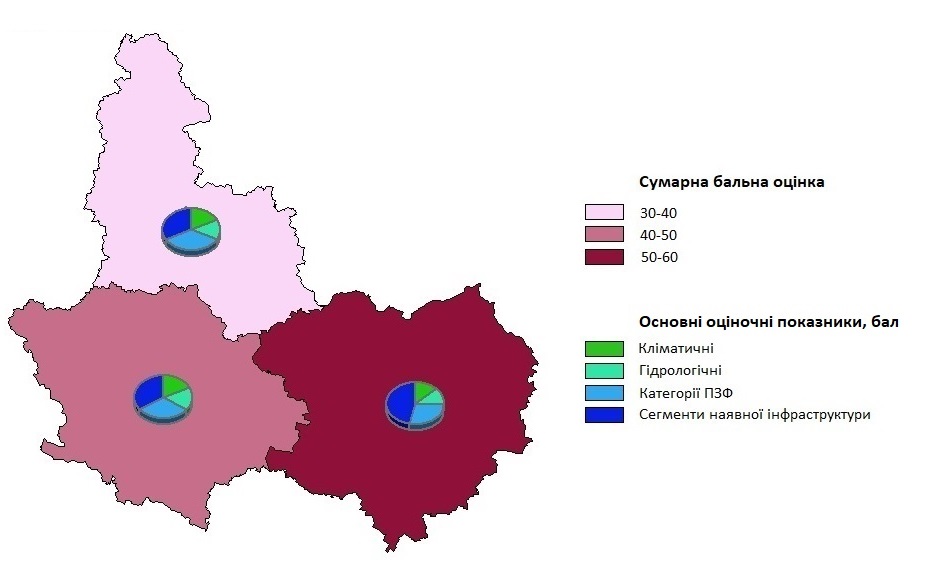 Рис. 3.4. Туристично-рекреаційний потенціал Північно-Східного рекреаційного районуОтже, на карті ми можемо побачити натупне: методом картограми зображена сумарна бальна оцінка усіх вищезгаданих оціночних показників і за нею лідирує Харківська область (54 бали), вона позначена найтемнішим кольором, на другому місці Полтавська (48 балів) і на третьому відповідно Сумська (38 балів). Якщо брати до уваги самі оціночні показники, у нашому випадку це: кліматичні, гідрологічні, категорії ПЗФ та сегменти наявної інфраструктури, то їх на карті відображають кругові діаграми, де певний колір кожного сектору показує відповідний бал. Виходячи із цього, можна зробити висновок, що найбільш розвиненою в рекреаційно-туристичній сфері є Харківська область, а найменше Сумська. Не зважаючи на те, що у Полтаській області майже всі показники мають найбільші значення, вона займає проміжне положення. Харківська область займає першість за рахунок наявної в ній туристичної інфраструктури, зокрема кількості кінотеатрів. Висновки до розділу 3Соціально-економічні туристично-рекреаційні ресурси відіграють в Північно-Східному рекреаційному районі важливе значення.Район досить багатий на історико-культурні пам’ятки загальнодержавного та місцевого значення. Різниця між кількістю пам’яток культурної спадщини у всіх трьох областях незначна. Найменша різниця у Полтавській (3600) та Сумській (3465) областях. Харківської область має найменше пам’яток культурної спадщини (2535). Є пам’ятки різного періоду та призначення. Це надає передумови для розвитку в ньому пізнавально-культурного туризму.Біосоціальні та подійні ресурси району займають не останнє місце. Найбільше відомих особистостей народились чи перебували в Полтавській області. Значно менше в Сумській та Харківській. На території областей щороку проходить безліч цікавих фестивалів та інший подій, які приваблюють сюди туристів.По сегментам наявної інфраструктури зі значною різницею виділяється Харківська область. Не дивлячись на те, що клубних закладів та музеїв на території Полтавської області більше ніж в інших областях, вона займає друге місце. Із невеликим відривом від Полтавщини відстає Сумська область. Також для туристів представлені різноманітні заклади розміщення; зокрема, за кількістю готелів лідирує Полтавщина (44 штуки).За результатами дослідження туристично-рекреаційного потенціалу району була створена узагальнена карта. Виходячи із результатів якої, можна зробити висновок, що найбільш розвиненою в рекреаційно-туристичній сфері є Харківська область, а найменше Сумська. Не зважаючи на те, що у Полтаській області майже всі показники мають найбільші значення, вона займає проміжне положення. Харківська область займає першість за рахунок наявної в ній туристичної інфраструктури, зокрема кількості кінотеатрів.ВИСНОВКИТуристично-рекреаційні ресурси – сукупність природних, культурно-історичних, соціально-економічних комплексів та їх елементів, що сприяють відновленню та розвитку фізичних і духовних сил людини, її працездатності та за сучасної і перспективної структури рекреаційних потреб і техніко-економічних можливостей використовуються для прямого й опосередкованого споживання, надання рекреаційно-туристських і курортно-лікувальних послуг (за Бейдиком О. О).Існують різні класифікації туристично-рекреаційних ресурсів, але більшість науковців-географів виділяють три  складові: природні, культурно-історичні та соціально-економічні ресурси. Ми розглянемо більш вузьку класифікацію, яка включає лише дві групи: природні та соціально-економічні.Природні ресурси – це об’єкти природи, що задіяні в туристично-рекреаційній сфері. До них належать: орографічні, ландшафтні, кліматичні, спелеологічні, гідрологічні, фауністичні, флористичні та бальнеологічні ресурси, а також об’єкти та території природно-заповідного фонду.Соціально-економічні ресурси – об'єкти і явища, створені людиною та включені у рекреаційну і туристичну діяльність. У них виділяють 4 групи ресурсів: культурно-історичні (пам’ятки громадської, сакральної, військової архітектури, архітектурна складова парків-пам’яток садово-паркового мистецтва); біосоціальні (пов’язані із життєвими циклами видатних осіб: народились, діяли, перебували, загинули чи поховані); подієві (політичні, військові, культурні, економічні та екологічні події); інфраструктурні (пізнавально-розважальні, санаторно-курортні заклади, заклади розміщення тощо).Методика вивчення туристично-рекреаційних ресурсів включає як загальнонаукові, так і конкретнонаукові методи: пізнання, аналізу й синтезу, зведення та групування, типізації й класифікації, історичний, картографічний, порівняльно-географічний, описовий, системний, системно-структурний.Туристично-рекреаційні ресурси належать до матеріальної передумови розвитку рекреаційної галузі господарства, є її ресурсною основою. Тому ці ресурси вимагають економного й бережного використання. Усе це пов'язано із необхідністю якісної та кількісної оцінки ресурсів.Щоб оцінити туристично-рекреаційний потенціал Північно-Східного району ми скористались бальною оцінкою. Для цього виділили критеріїї для кожного балу за певними характеристиками (кліматичні, гідрологічні показники, категорії ПЗФ та наявні сегменти інфраструктури).Природні туристично-рекреаційні ресурси Північно-Східного рекреаційного району мають свої особливості і створюють передумови для розвитку багатьох видів рекреації. Через рівнинність рельєфу і відсутність гірських областей розвиток альпінізму, спелеотуризму, спускання по гірських річках на байдарках у межах району неможливий, проте досить широкі можливості відкриваються для екологічного, пішохідного та інших видів  туризму.Клімат району помірно-континентальний Кліматичні ресурси Харківської та Сумської областей досить сприятливі для розвитку туристично-рекреаційної діяльності, але порівняно з Полтавською їх можна віднести до середньозабезпечених. Найбільш сприятливою для рекреації є Полтавська область, адже там найвищі літні (+23 оС) та найнижчі зимові        (-5 оС) температури. Район достатньо забезпечений водними ресурсами. За бальною оцінкою яких лідирує Полтавська область, адже вона має найбільшу площу водойм (148,8 тис. га), також на її території функціонує відомий курорт «Миргород». Забезпеченість Сумщина та Харківщини водними ресурсами не набагато менша, але найбільш придатною для розвитку водних видів туризму є відповідно Полтавська область.Найбільший відсоток лісистості спостерігається у Сумській області. Показник складає 17,8 %, тоді як середня лісистість України становить майже 16 %. У Харківській області трохи менше – 12%. Але вона має вагомі мисливські угіддя, які є передумовою для розвитку у її межах мисливського і рибальського туризму. Найменший відсоток лісистості має Полтавська область – 8,6%, тобто вона належить до лісодифіцитних. Відповідно за даним видом ресурсів Полтавська область має найменш сприятливі умови для розвитку в ній туризму та рекреації.Усі області майже однаково забезпечені територіями та об’єктами природно-заповідного фонду. Полтавська область займає першість з даного ресурсу, адже кількість заказників, пам’яток природи та заповідних урочих дещо більша ніж в решти областей. Також у ній прокладена екологічна стежка «о. Масальський» і відповідно є умови для розвитку зеленого туризму. Соціально-економічні туристично-рекреаційні ресурси відіграють в Північно-Східному рекреаційному районі важливе значення. Район досить багатий на історико-культурні пам’ятки загальнодержавного та місцевого значення. Різниця між кількістю пам’яток культурної спадщини у всіх трьох областях незначна. Найменша різниця у Полтавській (3600) та Сумській (3465) областях. Харківської область має найменше пам’яток культурної спадщини (2535). Є пам’ятки різного періоду та призначення. Це надає передумови для розвитку в ньому пізнавально-культурного туризму.Біосоціальні та подійні ресурси району займають не останнє місце. Найбільше відомих особистостей народились чи перебували в Полтавській області. Значно менше в Сумській та Харківській. На території областей щороку проходить безліч цікавих фестивалів та інший подій, які приваблюють сюди туристів.По сегментам наявної інфраструктури зі значною різницею виділяється Харківська область. Не дивлячись на те, що клубних закладів та музеїв на території Полтавської області більше ніж в інших областях, вона займає друге місце. Із невеликим відривом від Полтавщини відстає Сумська область. Також для туристів представлені різноманітні заклади розміщення; зокрема, за кількістю готелів лідирує Полтавщина (44 штуки).За результатами дослідження туристично-рекреаційного потенціалу району була створена узагальнена карта. Виходячи із результатів якої, можна зробити висновок, що найбільш розвиненою в рекреаційно-туристичній сфері є Харківська область, а найменше Сумська. Не зважаючи на те, що у Полтаській області майже всі показники мають найбільші значення, вона займає проміжне положення. Харківська область займає першість за рахунок наявної в ній туристичної інфраструктури, зокрема кількості кінотеатрів.СПИСОК ВИКОРИСТАНИХ ДЖЕРЕЛАлєшугіна Н. О., Барановська О. В., Барановський М. О., Зеленська О. О., Смаль І. В., Філоненко І. М. Рекреаційно-туристичні ресурси України з основами туристичного ресурсознавства : навч. посіб. Ніжин : Видавець ПП Лисенко М. М., 2014. 520 с.Волкова І. Рекреаційно-туристичні ресурси як чинник розвитку туристичної діяльності у Харківському регіоні. Вісник львівського університету. Серія географічна. 2013. № 43. Ч. 1. С. 17–23.Водні ресурси. URL: http://sumyvodres.davr.gov.ua/vodni-resursi/ (дата звернення: 8. 10. 2019).Географія Полтавської області. URL: https://uk.wikipedia.org/wiki/Географія_Полтавської_області (дата звернення: 12. 10. 2019).Головне управління статистики у Полтавській області. URL: http://www.pl.ukrstat.gov.ua (дата звернення: 12. 10. 2019).Головне управління статистики у Сумській області. URL: http://sumy.ukrstat.gov.ua/?menu=110&level=3 (дата звернення: 5. 10. 2019).Головне управління статистики у Харківській області. URL: http://www.kh.ukrstat.gov.ua/zaklady-kultury-ta-mystetstva (дата звернення: 8. 10. 2019).Дворічанський національний природний парк. URL: https://uk.wikipedia.org/wiki/Дворічанський_національний_природний_парк (дата звернення: 20. 10. 2019).Звід пам’яток історії та культури України. Сумська область / НАН України. Київ : Інститут історії України; Центр досліджень історико-культурної спадщини України, 2017. 1855 с.Екологічний паспорт Полтавської області. URL: https://menr.gov.ua/files/docs/eco_passport/2018/Полтавська_область.pdf (дата звернення: 13. 10. 2019).Екологічний паспорт Сумської області. URL: https://menr.gov.ua/files/docs/eco_passport/2017/Сумська%202017.pdf  (дата звернення: 13. 10. 2019).Екологічний паспорт Харківської області. URL: https://menr.gov.ua/files/docs/eco_passport/2017/Харківської%20області%20за%202017%20рік.pdf (дата звернення: 13. 10. 2019).Історико-культурні ресурси Сумської області та                             їх використання в туристичній діяльності. URL: https://otherreferats.allbest.ru/sport/00178782_0.html (дата звернення:               14. 10. 2019).Історико-культурні туристичні ресурси. URL: https://pidruchniki.com/19110108/turizm/istoriko-kulturni_turistichni_resursi_finlyandiya (дата звернення: 14. 10. 2019).Клімат і кліматичні ресурси. URL: http://geo.pnpu.edu.ua/climate.php (дата звернення: 11. 10. 2019).Мальська М. П., Худо В. В. Туристичний бізнес: теорія та практика : навч. посіб. Київ : Центр учбової літератури, 2007. 424 с.Методика дослідження туристичної діяльності в регіоні. URL: https://studfile.net/preview/1906010/page:3/ (дата звернення: 10. 09. 2019).Національний природний парк «Пирятинський». URL: http://www.npp-p.org.ua/2014-06-19-12-07-19/2014-06-19-12-09-19/ostriv-masalskyi (дата звернення: 3. 11. 2019). Оцінка природних умов та ресурсів. URL: http://www.novageografia.com/vogels-693-1.html (дата звернення: 7. 10. 2019) Панкова Є. В. Туристичне краєзнавство : навч. посіб. Київ : Альтерпрес, 2003. 352 с. Полтавська область. URL: https://uk.wikipedia.org/wiki/Полтавська_область (дата звернення:                   10. 10. 2019).Полтавська область: туристичний паспорт. URL: http://www.geograf.com.ua/geoinfocentre/23-countries-styding-tourism/292-ref19951102 (дата звернення: 14. 10. 2019). Природно-заповідний фонд Полтавської області. URL: https://uk.wikipedia.org/wiki/Природно-заповідний_фонд_Полтавської_області (дата звернення: 8. 10. 2019). Природно-рекреаційні ресурси області. URL: https://studfiles.net/preview/5109696/page:3/ (дата звернення: 5. 09. 2019) Рекреаційні ресурси. URL: https://uk.wikipedia.org/wiki/Рекреаційні_ресурси (дата звернення:                 12. 09. 2019).Рекреаційні ресурси Сумського Полісся та можливості їх раціонального використання. URL: www.soippo.narod.ru › konf_zhuk › popov (дата звернення: 20. 10. 2019). Рекреаційно-туристські ресурси. URL: http://www.geograf.com.ua/glossary/termini-z-galuzi-turizmu-ta-rekreatsiji/rekreatsijno-turistski-resursi (дата звернення: 9. 09. 2019).Сумська область. URL: https://uk.wikipedia.org/wiki/Сумська_область (дата звернення: 10. 10. 2019). Сумщина туристична. URL: http://ua-referat.com/Сумщина_туристична (дата звернення: 9. 10. 2019).Сутність поняття рекреаційно-туристських ресурсів та їх класифікація.  URL: https://studfiles.net/preview/5462330/ (дата звернення:       9. 09. 2019).Туризм на Харківщині. Природно-рекреаційні ресурси та історико-культурний потенціал регіону : бібліогр. путівник / укладач : Г. М. Єрофєєва. Харків, Упр. культури і туризму Харк. облдержадмін., Харк. обл. універс. наук. б-ка, 2008. 203 с. Туристичні ресурси та їхні класифікації. URL: http://geography.tnpu.edu.ua/wp-content/uploads/2016/11/173.pdf (дата звернення: 9. 09. 2019).Туристичні ресурси та їх оцінка. URL: https://pidruchniki.com/1298010843753/turizm/turistichni_resursi_otsinka (дата звернення: 10. 09. 2019). Туристично-рекреаційний потенціал території. URL: https://lektsii.com/2-102818.html (дата звернення: 10. 09. 2019).Фестивалі і бренди міст як інструмент розвитку Сумської області. URL: https://decentralization.gov.ua/news/9354 (дата звернення: 20. 10. 2019).Оціночні показникиХарактеристикаОцінка (у балах)Оцінка (у балах)Оцінка (у балах)Оціночні показникиХарактеристика123Кліматичні показникиСередня температура липня, оСдо +10+10+20+20+30Кліматичні показникиСередня температура січня, оС-15-10-10-5до -5Кліматичні показникиСередньорічна кількість опадів, ммдо 200200-400400-600Гідрографічні показникиКількість річок, довжиною більше 10 км.до 8080-160понад 160Гідрографічні показникиЗагальна площа усіх водойм, тис. гадо 100100-200понад 200Гідрографічні показникиРозвідані запаси підземних вод, млн. м³/рікдо 300300-600понад 600Категорії ПЗФ (кількість штук)Природні заповідники, НПП, РЛП, ботанічні сади, дендропарки, зоопаркидо 23-5понад 5Категорії ПЗФ (кількість штук)Заказники та пам’ятки природидо 8081-160понад 161Категорії ПЗФ (кількість штук)Заповідні урочищадо 2021-40понад 41Категорії ПЗФ (кількість штук)Парки пям’ятки садово-паркового мистецтвадо 1011-20понад 21Оціночні показникиХарактеристикаОцінка (у балах)Оцінка (у балах)Оцінка (у балах)Оціночні показникиХарактеристика123Сегменти інфраструктури (кількість штук) та кількість відвідувачівМузеїдо 2021-40понад 40Сегменти інфраструктури (кількість штук) та кількість відвідувачівКількість відвідувачівдо 400401-800понад 800Сегменти інфраструктури (кількість штук) та кількість відвідувачівТеатридо3-5понад 5Сегменти інфраструктури (кількість штук) та кількість відвідувачівКількість відвідувачівдо 200201-400понад 400Сегменти інфраструктури (кількість штук) та кількість відвідувачівКінотеатридо 5051-100понад 100Сегменти інфраструктури (кількість штук) та кількість відвідувачівКількість відвідувачівдо 500501-1000понад 1000Сегменти інфраструктури (кількість штук) та кількість відвідувачівКонцертні організаціїдо 23-5понад 5Сегменти інфраструктури (кількість штук) та кількість відвідувачівКількість відвідувачівдо 5051-100понад 100Сегменти інфраструктури (кількість штук) та кількість відвідувачівКлубні закладидо 400401-800понад 800Сегменти інфраструктури (кількість штук) та кількість відвідувачівКількість відвідувачівдо 100101-200понад 200ОбластьСередня температура, оССередня температура, оССередня температура, оССередня температура, оССередньорічна кількістьопадів, ммБалСума балівОбластьлипнябалсічнябалСередньорічна кількістьопадів, ммБалСума балівСумська19,22-7,5253037Харківська20,83-7,4251338Полтавська233-5353039ОбластьКількість річок (довжиною більше 10 км.)БалЗагальна площа усіх водойм (тис. га)БалРозвідані запаси підземних вод (млн. м³/рік)БалСума балівСумська195392,81210,815Харківська172 391,31383,64 26Полтавська146 2148,8280737КатегоріяСумськаобластьБалХарківська областьБалПолтавська областьБалПриродні заповідники11----Національні природні парки213221Регіональні ландшафтні парки217352Заказники106216931773Пам'ятки природи10424411352Заповідні урочища26291483Ботанічні сади112111Дендрологічні парки213232Зоологічні парки--11--Парки-пам'ятки садово-паркового мистецтва22351172Сума балів141415151616СегментСегментСегментСегментСегментСегментМузеїТеатриКінотеатриКонцертні організаціїКлубні закладиСума балівСумська областьСумська областьСумська областьСумська областьСумська областьСумська областьСумська областьКількість штук17214163312Бал1111212Кількість відвідувачів, тис.254,9121,3408,444,7165,412Бал1111212Харківська областьХарківська областьХарківська областьХарківська областьХарківська областьХарківська областьХарківська областьКількість штук337109369225Бал2322225Кількістьвідвідувачів, тис.830,3439,52064110,2185,825Бал3333225Полтавська областьПолтавська областьПолтавська областьПолтавська областьПолтавська областьПолтавська областьПолтавська областьКількість штук37228284816Бал2111316Кількість відвідувачів, тис.605,3135,232145,6203,116Бал2111316ОбластьКліматичні показникиГідрологічні показникиКатегорії ПЗФНаявна туристична інфраструктураСумарна бальна оцінкаСумська75141238Харківська86152554Полтавська97161648